Pädagogische Streifzüge durchs InternetJanuar-Februar 2016 von Manfred Nodes
Unterstützt von der Fachberatung Medienbildung am Staatlichen Schulamt Darmstadt-DieburgZur besseren Gliederung ordnen sich die Hinweise in:Interessantes nicht nur für den Unterricht in Grund-und Förderschulen Sonderpädagogik	Grundschule

Allgemeines 1	Deutsch 	DaZ	Mathe		Sachunterricht		Englisch	Medienarbeit			Kunst, Werken, Musik, Sport	Hinweise für ältere SchülerAllgemeines II
 
Sozialerziehung	Geschichte, 		Politik		Umwelt 	Geografie	
Arbeit, Beruf, Ausbildung

Sprachen	Deutsch	DaZ 		Englisch Sek

Mathematik,  Naturwissenschaften, Bio, Mathematik	Chemie, Physik		Bio

Informatik-Informationstechnische Grundbildung und E-Learning
Interaktive Whiteboards – das interaktive KlassenzimmerReligion, Ethik			Musik, Kunst, Sport Termine – WettbewerbeBildungspolitik, Medienpädagogik, Gesundheit, RechtBildungspolitik			MedienpädagogikGesundheit 			RechtSoftware, Hardware- Skripte
Interessantes nicht nur für den Unterricht in Grund-und Förderschulen 
Januar-Februar 2016Sonderpädagogik und InklusionSportunterricht inklusivDie neuen Unterrichtsmaterialien im DGUV-Schulportal zeigen Möglichkeiten der Inklusion im Sportunterricht.		BlindenfußballWerkstatt	(Digitale) InklusionInklusion ist ein Schlagwort - viel genutzt und viel gefordert. Nicht immer ist klar, was damit gemeint ist: Ersetzt der Begriff "Inklusion" den der "Integration"? Legt man einen engen oder weiten Inklusionsbegriff zugrunde? Im Schwerpunkt beschäftigt sich die Werkstatt damit, wie Inklusion verstanden werden kann, wo und wie sie in Gesellschaft und Bildung umgesetzt wird - und was digitale Inklusion ist und kann. http://www.bpb.de/205404Fachgespräch des Verbands Sonderpädagogik zum Thema Schulassistenz, Sept 2015http://www.verband-sonderpaedagogik.de/aktuell/2015-12-vds-aktuell.html Stellungnahme zur Fortentwicklung der Teilhabeassistenz 30. September 2015 by Simon NebelingAuf dem Landesausschuss am 18.09.2015 wurde das Thema Teilhabeassistenz nach § 53 SGB XII und § 35a SGB VIII diskutiert und eine Stellungnahme des vds Landesverbandes Hessen erarbeitet.http://www.vds-hessen.com/2015/09/30/stellungnahme-zur-fortentwicklung-der-teilhabeassistenz/ Ein Stück Geschichte – Dokument zur Geschichte der Integration/ Inklusion in ÖsterreichHerr A.Univ.Prof.i.R.Dr. Volker Schönwiese hat in seinem Kanal "selbstbestimmt1" eine Reihe von Filmen, Dokumentationen, etc. aus früheren Zeiten digitalisiert und somit  wieder verfügbar gemacht. Ein Film handelt vom ersten integrativen Schulversuch in Österreich im Jahr 1984 im Burgenlandhttps://www.youtube.com/watch?v=SZ5NcKG_P6M Wie barrierefrei ist Österreich? Wie barrierefrei ist Österreich? Das BIZEPS (Zentrum für selbstbestimmtes Leben) berichtet: Regionalmedien Austria hat österreichweit 360 Gebäude auf Barrierefreiheit untersucht. Die Ergebnisse werden online präsentiert. Das Ergebnis über Ihren Bezirk sehen Sie auf dieser Karte.http://www.meinbezirk.at/land-oesterreich/politik/interaktive-landkarte-finden-sie-heraus-wie-barrierefrei-ihr-bezirk-ist-d1429075.html DIDACTA-THEMENDIENST 	Inklusion in Schweden: Vorbild oder Zerrbild?Drei Fragen an Dr. Thomas Barow, Sonderpädagoge an der Universität Göteborghttp://bildungsklick.de/a/95194/inklusion-in-schweden-vorbild-oder-zerrbild/ Die Lachenden Schuhe"Die Lachenden Schuhe" ist eine stimmungsvolle Collage von vier begabten Menschen - ein Film, der von der Lust am Leben erzählt. Ein Film, der berührt und bewegt.
http://www.free-space.at/dielachendenschuhe/seiten/index.html Unterrichtsmaterialien- Lesen für Kinder mit erhöhtem Förderbedarf - http://www.s-kind.info/ Auf dieser Website finden Sie Ideen für den Unterricht von Kindern mit besonderem Förderbedarf. Der Schwerpunkt liegt auf dem Bereich Lesen, wobei von einem erweiterten Lesebegriff ausgegangen wird. Die Broschüre Lesenlernen bei Kindern mit besonderen Bedürfnissen bietet Anregungen für den Unterricht von Kindern mit besonderem Förderbedarf: http://www.s-kind.info/images/allgemein/das_s_kind_lesen.pdf 
In einer Themenbox für Wiener Schulen finden Sie auch eine Wortschatzkiste die derzeit insgesamt 28 Titel enthält, die besonders hilfreich und geeignet für das Lesen sind. http://www.s-kind.info/wortschatz-kiste/buecher-in-der-wortschatz-kiste Sonderpädagogische Software auf dem Schweizer BildungsserverDas Angebot von Software ist riesig und sehr unübersichtlich. Dabei reicht das Angebot von kommerziellen Lernsoftware- bis zu sehr spezialisierten Titeln für spezifische Bereiche.In sonderpädagogischen Bereichen können je nach Anforderungen auch herkömmliche neben spezialisierten Titeln verwendet werden. Die nachfolgend vorgestellte Auswahl hat dagegen eine spezifisch sonderpädagogische Thematik.https://sonderpaedagogik.educa.ch/de/sonderpaedagogische-software INKLUSION - Mittendrin statt letzte Reihe Die Inklusion hat die liebste Schulform der Deutschen erreicht, das Gymnasium. Jetzt wird es ernst mit dem gemeinsamen Lernen. VON Martin Spiewak | Zeit-online 29. Dezember 2015	http://pdf.zeit.de/2015/49/inklusion-schule-gymnasium-unterricht-schueler.pdf Aktuelle Literaturempfehlungen des VDS:http://www.verband-sonderpaedagogik.de/upload/pdf/meldungen/Literaturempfehlungen_2016-2.pdf 
Geschichten und Bücher in leichter Sprache
Der Verein Netzwerk Leichte Sprache bemüht sich seit 2006 darum, Texte in leichte Sprache umzuwandeln. Menschen mit und ohne Lern-Schwierigkeiten haben ihn gegründet. Ziel ist, dass Menschen mit Lernschwierigkeiten der breiten Zugang zu Informationen, Bücher und Gesetzen erleichtert wird. Auf der Homepage befinden sich auch Geschichten und Bücher in leichter Sprache (z.T zum Download).http://www.leichtesprache.org/ Flüchtlinge und BehinderungMit der großen Zahl der Flüchtlinge, die nach Europa kommen, hat auch die Zahl der Flüchtlinge, die als besonders schutzbedürftig gelten, zugenommen. Dazu gehören chronisch Kranke, traumatisierte Personen, Schwangere, unbegleitete Minderjährige und Menschen mit Behinderung. Schätzungen zufolge haben zehn bis fünfzehn Prozent der Flüchtlinge und Asylsuchenden in Deutschland eine chronische Krankheit oder Behinderung	https://www.familienratgeber.de/selbstbestimmt_leben/fluechtlinge_behinderung.php Forschungsprojekt auf Rügen – Inklusion funktioniert (vielleicht)Erstens ist erfolgreiche Inklusion an Grundschulen möglich - wenn die Bedingungen nahezu perfekt sind. Die Auswertung des Modellprojektes scheint zu belegen, dass Inklusion mit zusätzlichen Unterrichtsstunden und einer engen Begleitung durch die Universität Rostock gelingen könne.http://www.sueddeutsche.de/bildung/forschungsprojekt-auf-ruegen-inklusion-funktioniert-vielleicht-1.2531904 Der 240 Seiten starke Abschlussbericht des Projekts findet sich hier:http://www.rim.uni-rostock.de/uploads/media/RIM-Evaluationsbericht2015-druck.pdf Inclusive Education – Take Action!„Nicht jede Herausforderung ist ein Problem – jedes Problem ist eine Herausforderung.“https://www.youtube.com/watch?v=qQllwPMqxk0 Ein Stück Geschichte – Dokument zur Geschichte der Integration/ Inklusion in ÖsterreichHerr A.Univ.Prof.i.R.Dr. Volker Schönwiese hat in seinem Kanal "selbstbestimmt1" eine Reihe von Filmen, Dokumentationen, etc. aus früheren Zeiten digitalisiert und somit  wieder verfügbar gemacht. Neu hinzugekommen ist ein Theaterstück: 
Am 11.Juni 1988 fand im  Kulturzentrum Oberschützen die Uraufführung "Die Zeitmaschine - oder wer hat Angst vorm Spiel des Lebens" statt. Das Stück wurde für die 4. Stufe der ersten integrativen/ inklusiven Klasse Österreichs (Oberwart/ Burgenland) verfasst. Text und Regie: Peter Wagner, Produktion: Walter Reiss, ORF Burgenland. https://www.youtube.com/watch?v=GY1pyEYHBlA Teamarbeit in der NMS (Neue Mittelschule-Österreich) – Strukturen, Aufgaben, ArbeitsweisenEines der bedeutsamsten Ziele der NMS ist es, auf die Einzigartigkeit jedes einzelnen Kinds einzugehen und es entsprechend seinen Fähigkeiten und Talenten zu fördern. Zudem werden in den NMS heterogene Schülergruppen unterschiedlicher Fähigkeiten und Herkunft gemeinsam unterrichtet. 
Kurz gesagt: Ein Unterricht, der vermehrt offene Lernformen und flexible Kleingruppenbildungen vorsieht sowie den Anspruch erfüllt, auf die Besonderheiten jedes einzelnen Kinds adäquat einzugehen, erfordert verstärkte Teamarbeit der Lehrerinnen und Lehrer. Das BIFIE hat dazu eine Handreichung erstellt.https://www.bifie.at/system/files/dl/nms-Teamarbeit_an_NMS_Bericht_27082015.pdf School Walkthrough – Ein Werkzeug für kriteriengeleitete SchulentwicklungIm pädagogischen Konzept der Oberstufe hat sich durch die Implementierung der NMS einiges verändert. Durch eine gemeinsame lerndienliche Schulkultur wird die bestmögliche Bildungsqualität für alle ermöglicht. Teamteaching, Kind-Eltern/Erziehungsberechtigten-Lehrer_innengespräche,  flexible Differenzierung,.. sind nur einzelne Punkte, die das Konzept beinhaltet. Das Zentrum für lernende Schulen hat einen Leitfaden zu Beurteilung der kriteriengestützten Praxisentwicklung verfasst. Im Sinne der förderlichen Rückmeldekultur werden die Schulen auf ihrem Weg der Schulentwicklung begleitet.http://www.ph-ooe.at/fileadmin/Daten_PHOOE/Inklusive_Paedagogik_neu/newsletter_IP/SchoolWalkthrough_20150221_final_online.pdf Schule im Aufbruch  http://www.schule-im-aufbruch.at/ Schule im Aufbruch ist eine Initiative, die sich dafür einsetzt, dass jede Schule zu einem Lernort wird, an dem Schülerinnen und Schüler ihre Talente entdecken und ihre Potenziale entfalten können. Schule im Aufbruch ist eine „Bewegung von unten“, die Machern an den Schulen mit Inspiration, Austausch und Wissen zur Seite steht. Schule im Aufbruch verbindet somit eine gesellschaftliche Bewegung aller Bürgerinnen und Bürger an und neben Schule, die sich für ein neues Bildungsverständnis einsetzen mit einer aktiven Gemeinschaft von Schulen, die bereits mutig mit der Transformation begonnen haben.
Ein Einwurf und ein Tagungshinweis:Gastbeitrag: Die Inklusionslüge – Überforderung der Lehrerschaft ist programmierthttp://www.news4teachers.de/2015/12/gastbeitrag-die-inklusionsluege-ueberforderung-der-lehreschaft-ist-programmiert/ https://www.socialnet.de/rezensionen/18667.php „Macht Inklusion Schule?“, ist das Motto der Frühjahrstagung des Deutschen Lehrertages am 17. März 2016 in Leipzig. Kann das gemeinsame Lernen von Kindern mit und ohne Beeinträchtigungen gelingen? Hauptreferent ist der Autor des Buches „Die Inklusionslüge. Behinderung im flexiblen Kapitalismus“ (2015) Prof. Dr. Uwe Becker von der Evangelischen Fachhochschule Rheinland-Westfalen-Lippe (Bochum).http://www.vbe.de/veranstaltungen/deutscher-lehrertag-fruehjahrstagung-2016.html Teilhabeförderung durch UK – logopädische Therapie fördert selbstbestimmte TeilhabeBericht vom 7. Symposium zur Unterstützten Kommunikation in Frankfurt a. Main in Frankfurt a. M.Bericht Symposium UK Teilhabefoerderung Frankfurt/Main (66 KB)Kerstin Nonn: UK als Heilmittel aus Sicht der Leistungserbringer Logopaedie (3.4 MB)Bundesteilhabegesetz für Menschen mit Behinderung - Langer Weg vom Menschenrecht zur Wirklichkeit		Deutschland hat die UN-Behindertenrechtskonvention ratifiziert - schon vor sieben Jahren. Doch erst jetzt feilt die Politik daran, die UN-Charta in nationales Recht zu gießen: Bis 2017 soll das Bundesteilhabegesetz wirklich kommen.http://www.fnp.de/nachrichten/politik/Bescheide-fuer-Behinderte-sollen-verstaendlich-werden;art46559,1797947Gesetzesinitiative zur Gleichstellung im InternetNach den ersten Reaktionen der Fraktionen und Verbände auf den gestern vom Bundeskabinett beschlossenen Gesetzesentwurfs für die Weiterentwicklung des Behindertengleichstellungsrechtes, geht es nun um die Details. Diese können nun auch im Internet nachgelesen werden, denn das Bundesministerium für Arbeit und Soziales hat den Gesetzentwurf online gestellt.http://www.bmas.de/DE/Presse/Pressemitteilungen/2016/gesetzesentwurf-weiterentwicklung-behindertengleichstellungsrecht.html;jsessionid=EFAF4C514F94027A90E43AF83175A2ADInformationen zur Barrierefreiheit und UN-KonventionDie Allgemeine Bemerkung Nr. 2 des UN-Ausschusses für die Rechte von Menschen mit Behinderungen (UN-BRK-Ausschuss) befasst sich mit einem der zentralen Elemente der UN-Behindertenrechtskonvention: Dem Prinzip der Zugänglichkeit gemäß Artikel 9 der UN-Behindertenrechtskonvention.http://www.institut-fuer-menschenrechte.de/fileadmin/user_upload/Publikationen/Weitere_Publikationen/Information_der_Monitoring_Stelle_zur_UN-Behindertenrechtskonvention_Allgemeine_Bemerkung_Nr2.pdfDossier „Zukunft Bildung“: SchuleKein Bildungsbereich hat sich im vergangenen Jahrzehnt so verändert wie die Schule. Die Dreigliedrigkeit ist in den meisten Bundesländern Geschichte. Fast überall wurden integrierte Schulformen geschaffen, oft anstelle der Hauptschulen und Realschulen. http://www.bpb.de/gesellschaft/kultur/zukunft-bildung/174700/schuleSonderpädagogische Förderung an Schulen – Datenmaterial der KMKDiese Veröffentlichung gibt einen statistischen Überblick über die sonderpädagogische Förderung an Schulen in Deutschland. Im Vordergrund stehen die Zahlen zu Schülerinnen und Schülern mit sonderpädagogischem Förderbedarf, die differenziert nach Förderschule und allgemeinen Schulen (seit dem Jahr 1999) sowie nach Ländern dargestellt werden.https://www.kmk.org/dokumentation-und-statistik/statistik/schulstatistik/sonderpaedagogische-foerderung-an-schulen.htmlhttp://www.kmk.org/fileadmin/pdf/Statistik/Aus_SoPae_Int_2013.pdf http://www.kmk.org/fileadmin/pdf/Statistik/Aus_Sopae_2013.pdf Blockade bei der besseren  Übersetzung der UN-KonventionJanuar 2016 von Ottmar Miles-Paul, Wien (kobinet)
Die Kritik an der deutschsprachigen Übersetzung der UN-Behindertenrechtskonvention löste u.a. eine intensive Debatte über den Begriff der Inklusion aus. Während der Inklusionsbegriff mittlerweile Standard in der Diskussion ist, wurde die deutschsprachige Übersetzung der Konvention jedoch immer noch nicht dem neuen Verständnis angepasst.		http://www.kobinet-nachrichten.org/de/1/nachrichten/32946 Zur Schattenübersetzung: http://www.netzwerk-artikel-3.de/dokum/schattenuebersetzung-endgs.pdf Der Vielfalt im Klassenzimmer gerecht werden: Ergotherapeutische Unterstützung für Lehrerhttp://rehanews24.de/der-vielfalt-im-klassenzimmer-gerecht-werden-ergotherapeutische-unterstuetzung-fuer-lehrer/ PsychCast			http://psychcast.de/ Hörbares aus Psychiatrie, Psychosomatischer Medizin und PsychotherapieDarmstadt beschließt Aktionsplan zur Umsetzung der BehindertenrechtskonventionDer Magistrat der Wissenschaftsstadt Darmstadt hat am Mittwoch (20.) den ersten Aktionsplan der Stadt zur Umsetzung des Übereinkommens der Vereinten Nationen über die Rechte von Menschen mit Behinderungen beschlossen.https://www.darmstadt.de/nachrichten/darmstadt-aktuell/news/magistrat-der-wissenschaftsstadt-darmstadt-beschliesst-aktionsplan-zur-umsetzung-der-un-behindertenrechtskonvention/index.htm?tx_news_pi1%5Bcontroller%5D=News&tx_news_pi1%5Baction%5D=detail&cHash=cde1648e0be3ce0b8625dd7e2fba1bfd https://www.darmstadt.de/fileadmin/bilder/Presse-Nachrichten/PDF/Dokumentation_Aktionsplan.pdf 10 Ways to Sabotage Your Classroom Managementhttp://www.middleweb.com/19037/10-ways-sabotage-classroom-management/ Videos zum Ansatz:	http://www.cultofpedagogy.com/videos/ Assistenz für ElternEltern mit einer Behinderung benötigen manchmal Unterstützung für die Versorgung ihrer Kinder. Eine Möglichkeit bietet die Elternassistenz. Infos dazu bietet eine aktuelle Broschüre. https://www.familienratgeber.de/div/aktuell/meldung.php?nid=565 http://www.behinderte-eltern.de/pdf/bbe-Elternassistenz_barrierefrei_Vers1_0.pdf Broschüre "Menschen mit Demenz und geistiger Behinderung begleiten" zeigt unter anderem, wie Anzeichen einer Demenz erkannt werden können, wie sich das Leben der Betroffenen dadurch verändert und wie die Bezugspersonen damit umgehen können.http://www.demenz-service-nrw.de/nachricht/items/heft16.html http://www.demenz-service-nrw.de/tl_files/Landesinitiative/Die%20Landesinitiative/Veroeffentlichungen/15_12_18%20Band%2016%20%20Internetversion.pdf GrundschuleAllgemeines 1LINK-TIPP		Tiptoi hacken Wer den für Kinder gedachten Tiptoi-Stift von Ravensburger besitzt, kann mit dem Programm "tttool" eigene Produkte erstellen, der Artikel bietet einen Überblick und Installationshilfen für Ubuntu.  mehr ...Zensurenermittler – Notenverwaltung für LehrerDer Zensurenermittler bringt auf der Basis einer Excel-Tabelle eine erhebliche Erweiterung an Möglichkeiten und Komfortabilität mit sich. Dieses Programm kann den Arbeitstag als Lehrer an entscheidenden Stellen erleichtern und verkürzen. 	http://www.herrdiel.de/zensurenermittler/ ClassInTouch ist eine Tablet-Software für Lehrer an allgemein bildenden Schulen.Schneller, zuverlässiger und praktischer als Papierlisten: Mit ClassInTouch nehmen Sie blitzschnell die vielen Informationen auf, die während einer Unterrichtsstunde anfallen (Fehlzeiten, Hausaufgaben, Leistungen etc.). Suchen Sie nicht mehr nach Notizen und Listen, sondern genießen Sie es, alle relevanten Informationen immer übersichtlich im Griff zu haben: 		http://www.classintouch.de/  Mildenberger Verlag: Digitale Medien in der Grundschule (Prospekt)https://www.mildenberger-verlag.de/fileadmin/downloads/prospekte/1745_Online/ Nachhilfe kostet bis zu 1,5 Milliarden Euro pro Jahr – Studie der Bertelsmann-Stiftung 2016Studie: 1,1 Millionen Schüler nehmen regelmäßig Nachhilfe – Privat finanzierter Förderunterricht bereits in der Grundschule verbreitethttp://www.bertelsmann-stiftung.de/de/presse/pressemitteilungen/pressemitteilung/pid/nachhilfe-kostet-bis-zu-15-milliarden-euro-pro-jahr/ Link zur Studie:http://www.bertelsmann-stiftung.de/fileadmin/files/BSt/Presse/imported/downloads/xcms_bst_dms_30717_30784_2.pdf Ausgaben für Nachhilfe – teurer und unfairer Ausgleich für fehlende individuelle FörderungBeispielaufgaben Ländervergleich des IQB – Institut für Qualitätsentwicklung von 2008 bis 2016, für Primarstufe bis zum Sekundarbereich:https://www.iqb.hu-berlin.de/laendervergleich/LV2016/Bsp Vera- Aufgabenpool für die 3. KlassenHier finden Sie VERA-Aufgaben der letzten Durchgänge mit den dazugehörigen Informationen zur Auswertung und den didaktischen Kommentierungen. Die Aufgaben können nach Fach und Aufgabenmerkmalen (z. B. "Leitidee" für Mathematik oder "Thema" für die Sprachen) gefiltert werden, um Ihre Arbeit optimal zu unterstützen.	https://www.iqb.hu-berlin.de/laendervergleich/vera/aufgaben Übergangsentscheidung: ist mein Kind fit fürs Gymnasium – Schroedel Verlaghttps://verlage.westermanngruppe.de/schroedel/landing/uebergang-gymnasium/? Checklisten für den Übergang: Laden Sie sich die Checklisten herunter und beantworten Sie die Fragen mit Ja oder Nein. Je mehr Fragen Sie in den Checklisten mit „Ja“ beantwortet haben, desto sicherer ist, dass Ihr Kind auf dem Gymnasium gut zurechtkommt.https://verlage.westermanngruppe.de/schroedel/landing/96-5k4va1oivnublwuuc78ptotgowvnyu856om/138 Die 10 wichtigsten Fördertipps:http://files.schulbuchzentrum-online.de/emailing/files/Foerdertipps_2215.pdf Rückmeldung zu Klassenarbeit + Leistungsstand mit Seriendruckfunktion Geben Sie Ihren Schüler/innen nach jeder Klassenarbeit eine differenzierte Rückmeldung: Kommentar zur Klassenarbeit, (Teil-)Noten der Klassenarbeit (und aller bisherigen), Stand der mündlichen Mitarbeit, aktueller Leistungsstand etc	http://www.lehrerfreund.de/schule/1s/klassenarbeit-seriendruck-rueckmeldung/3521 nixnox - Gratislernprogramme für alle! – von Jörg Studerhttp://nixnox.ch/willkommen/index.html Zum Basta-Rechenkonzept: http://www.besta-rechenkonzept.ch/modul_c_f_pc_u_mac.htm OECD Indikatoren – Bildung auf einen Blick 2015Bericht belegt Unterfinanzierung im Grundschulbereich für Deutschland:http://www.oecd.org/berlin/publikationen/bildung-auf-einen-blick.htm http://www.zeit.de/2015/48/bildungspolitik-grundschule-deutschland-finanzierung http://www.oecd-ilibrary.org/docserver/download/9615035e.pdf?expires=1453398049&id=id&accname=guest&checksum=10E89EE579D7A289ABC8772FD9EC20AB http://www.verband-sonderpaedagogik.de/upload/pdf/meldungen/2015_11_OECD-Studie.pdf Ländermonitor Frühkindliche Bildungssysteme: Die Idee des kompetenten Systemshttps://www.youtube.com/watch?v=gA_Ppejomeg&list=TL_wM_eX36V5IyMTAxMjAxNg Erklär-Video der Bertelsmann-Stiftung DeutschAntolin-Lesespiele-App 1/2Mit der neuen Antolin-Lesespiele-App 1/2 können Kinder ihre Lesefertigkeit auf spielerische Weise steigern. Immer mit dabei ist der Antolin-Leserabe. Die Antolin-Lesespiele-App 1/2 trainiert mit sieben Lesespielen Konzentration und Wahrnehmung, Augenbewegung und Blickspanne. Dies fördert die Sicherheit bei der Worterfassung und verbessert die Lesefähigkeit der Kinder. Durch das Spielen gegen die Zeit werden die Kinder zum Verbessern ihres Highscores und damit zum häufigen Wiederholen motiviert.Die App ist für iOS- und Android-Geräte erhältlich.Zur iTunes-Vorschau: https://itunes.apple.com/de/app/antolin-lesespiele-1-2/id1059749112?mt=8 Zu Google Play: https://play.google.com/store/apps/details?id=de.schroedel.Antolin1_2 Europa sucht die Meisterdetektive – Anmeldung zum Wettbewerbhttp://meister-detektive.de/www/aktion-2016 „EUROPA sucht die Meisterdetektive 2016“ vermittelt Zweit- und Drittklässlern lehrplanrelevante Inhalte in einer spannenden Geschichte! Als Detektive kommen sie den Bedürfnissen der Waldtiere auf die Spur.Das Programm Lesestart in der Grundschule FAQ – Informationen für Lehrer und Schulleitungen‚Das Programm im Überblick: http://www.lesestart.de/partner/grundschule/faq-lesestart-in-der-grundschule/ http://www.lesestart.de/fileadmin/daten/Lesestart/Grundschule/FAQ_GS_2.erweitere_Version_24.11.2015_01.pdf "LESEN IN BEWEGUNG"Bildungsinitiative der Baden-Württemberg Stiftung und der Stiftung Lesen"Lesen in Bewegung“ ist eine innovative und nachhaltige Bildungsinitiative der Baden-Württemberg Stiftung und der Stiftung Lesen, die Leseförderung mit Bewegungsansätzen mit Ziel verbindet, Freude am Lesen zu wecken und die motorischen, emotionalen und kognitiven Kompetenzen von Kindern und Jugendlichen zu stärken. http://www.stiftunglesen.de/programmbereich/jugend-und-freizeit/lesen-in-bewegung Kostenlose Aktionskarten für Schulen, Vereine usw.https://youtu.be/4Ok31XR890E 	 http://content.vsonix.com/kunden/stiftunglesen/2015/26_11_webinar/vod.html Der Geschichtendrache Ü lernt fliegen – eine kostenlose Boardstory zur Lese- und Schreiberziehunghttps://www.onilo.de/boardstories/ansicht/boardstory/geschichtendrache_ue_lernt_fliegen/ http://www.geschichtendrache.at/material/ Die Boardstory "Geschichtendrache Ü lernt fliegen" ist ein Buch vom Buchklub. Die Geschichte soll das Vorlesen und miteinander Lesen in Familie und Schule zu stärken.Nach jedem der spannenden Kapitel bittet der kleine Drachen die Kinder um eine Geschichte.DaZ Grundschule:Deutsch als Zweitsprache in Willkommensklassen, für Flüchtlingskinder, Lehrwerke und Materialien von Cornelsen:	http://www.cornelsen.de/daz/ Förderkonzept für Kinder und Jugendliche mit MigrationshintergrundDas Beherrschen der deutschen Sprache ist eine Grundvoraussetzung dafür, dass Kinder mit Migrationshintergrund in Deutschland in Schule und Beruf Erfolg haben. Diese Broschüre zeigt Wege auf, wie Elternhaus und Schule die Schülerinnen und Schüler bei ihrem Spracherwerb erfolgreich unterstützen können.Autorinnen und Autoren: Ingrid Altenburger, Martina Goßmann, Graziella Hofmann, u. a. Auflage: 2. Auflage, Wiesbaden 2015. Hessisches Kultusministeriumhttps://verwaltung.hessen.de/irj/HKM_Internet?rid=HKM_15/HKM_Internet/sub/656/65679068-8872-141f-012f-312b417c0cf4%2C%2C22222222-2222-2222-2222-222222222222.htm Förderung von Mehrsprachigkeit: Praxisvorschläge, Arbeitshilfen und Materialienfür Kita und (Grund)Schule vom Niedersächsischen Institut für frühkindliche Bildung und Entwicklunghttp://nifbe.de/component/themensammlung/?view=item&id=553:foerderung-von-mehrsprachigkeit-praxisvorschlaege-arbeitshilfen-und-materialien&catid=292 Eine Fülle von Angeboten und Downloadmöglichkeiten von Material ist hier zusammengestellt:Praxisvorschläge Arbeitshilfen und Materialien zur Förderung von Mehrsprachigkeit.pdfDeutsch Lernen mit dem Roboter?Von den unter zehnjährigen Kindern in Deutschland hat mehr als ein Drittel einen Migrationshintergrund. Allein im vergangenen Jahr sind mehr als 150 000Kinder nach Deutschland gekommen, die sofort oder sehr bald ins Bildungssystem integriert werden sollen. Ein Hindernis ist die Sprachbarriere. Im Rahmen eines von der EU geförderten Projekts arbeitet unter anderem die Universität Bielefeld daran, für die Zukunft Roboter als neue Sprachlehrer für Zuwandererkinder zu rekrutieren.http://www.xing-news.com/reader/news/articles/161647 https://www.newscientist.com/article/mg22830492-500-robot-language-tutors-to-get-kids-up-to-speed-before-school/ App – Deutsch für Flüchtlingehttps://play.google.com/store/apps/details?id=com.diakonie.de Zur Medienliste: Deutsch für Schüler/-innen anderer Muttersprache (Software u.a.)http://www.lmz-bw.de/bildungsmedien/medienlisten/allgemeine-themen/medienliste-deutsch-fuer-schueler-anderer-muttersprache.htmlUnterrichtseinheiten für die Beschulung der Kinder und Jugendlichen in den Zentralen Erstaufnahmeeinrichtungen (ZEA) ( Hamburg , Sept. 2015)http://li.hamburg.de/contentblob/4616024/data/pdf-unterrichtseinheiten-zea.pdf Erste Wörter mit StoryZooDieses Video ist speziell kreiert um den Kindern der Flüchtlinge auf eine spielerische Art und Weise die Deutsche Sprache beizubringen. Bei unserer Reihe “Hilfe für Flüchtlinge” werden verschiedenste Themen vorgestellt und erklärt mit denen die Kinder im täglichen Leben in Berührung kommen. StoryZoo unterstützt somit die Integration der Kinder in Deutschland. Video (You Tube) Deutsch für Kinder		Vokabel AppSprachkurse per WhatsApp		WhatsgermanInfos & Ideen für den Deutschunterricht mit Flüchtlingen 	Wiki – Willkommen in DeutschlandICOON for refugees hilft Flüchtlingen bei der Kommunikation. Ein kleines Buch mit 1.000 Symbolen und Fotos überwindet Sprachbarrieren. Es hilft durch Bilder, wenn Worte fehlen.http://www.icoon.de/digitales-icoon https://play.google.com/store/apps/details?id=eu.amberpress.icoon.refugees Diese Facebookgruppe dient dem Austausch von Materialien und Erfahrungen im Bereich Deutsch als Fremdsprache. 		FB Gruppe: Materialsammlung Deutsch als Fremdsprache Deutschmaterialien für ehrenamtliche Arbeit mit Flüchtlingen
Das Team von Lingola möchten das Engagement vieler Freiwilliger auf ihre Weise unterstützen. Die folgende PDF-Datei (69 Seiten, ca. 3,6 MB groß) können Sie im Rahmen Ihres ehrenamtlichen Unterrichts kostenlos für Ihre Teilnehmer ausdrucken und nutzen.	https://www.lingolia.com/de/daf Unterrichtsmaterialien Deutsch als Fremdsprache © Lingo4you GbR www.lingolia.com 
Download unter: www.lingolia.com/de/daf kostenloses Exemplar für ehrenamtliche Lehrkräftehttps://s3-eu-west-1.amazonaws.com/lingolia/download/lingolia_daf.pdf Mehrsprachiger Kalender für 2016 zum Download:
https://www.lingolia.com/de/news/kalender-2016 Cornelsen Einstufungstest: Deutsch als Fremdsprachehttp://www.cornelsen.de/sprachtest/1.c.3488298.de 
Online Aufgaben Deutsch als Fremdsprache aus dem Schubert Verlaghttp://www.schubert-verlag.de/aufgaben/uebungen_a1/a1_uebungen_index.htm 
Hueber Verlag – Deutsch Lehrwerk für Jugendlichehttps://www.hueber.de/sixcms/list.php?page=pg_info_konzept_plaOnline-Übungen: https://www.hueber.de/shared/uebungen/planet/lerner/uebungen/index.php -Babbel Online-Sprachkurs https://lp.babbel.com/d/ENG_tutorial.html?l1=ENG&l2=DEU&autostart=beginner&ch=ORG
Reihe: Mumbro & Zinell - Deutsch für Kinder Filme von Planet Schulehttp://www.planet-schule.de/sf/filme-online.php?reihe=974 10 Filme, Online-Lernadventures und Materialien:
http://www.planet-schule.de/sf/spezial/spezial_learning_german.php# EDTECH FÜR FLÜCHTLINGE – Zeit zu Teilen – im Blog von Sabine DepewDigitale Lehr- und Lernangebote können einen wichtigen Beitrag leisten, Flüchtlinge zu informieren, zu qualifizieren und zu vernetzen. Diese Informationen hier werden laufend ergänzt.https://zeitzuteilen.wordpress.com/ganz-praktisch/fluechtlinge/ http://sonderpaedagogik.bildung.hessen.de/info/Rundbrief/Deutsch%20als%20Fremdsprache.doc Erste Hilfe- DaZ-Sammlung vom Verlag an der Ruhr –freier Download:http://www.verlagruhr.de/typo3cms/vadr/unterseiten/1/gratis-download-erste-hilfe-daz-sammlung.html?et_cid=22&et_lid=166 für Grundstufe, Sekundarstufe und für die Kitahttp://www.verlagruhr.de/userfiles/pdf/facebook/DaZ-Download_GS_2015.pdf Deutschlernen mit Kindernachrichten	(am Beispiel von Hamburg)http://www.zeit.de/gesellschaft/schule/2016-01/integration-fluechtlinge-kinder-willkommensklassen Rahmenvorgaben zur schulischen Integration zugewanderter Kinder und Jugendlicher in Regelklassen (gültig ab 1. Februar 2012, Hamburg)	http://www.hamburg.de/contentblob/3237252/data/ivk.pdf Vorbereitungsklassen – in der deutschen Sprache Fuß fassen: 
http://li.hamburg.de/deutsch-als-zweitsprache/3845766/vorbereitungsklassen/ Logo-Kindernachrichten – ZDFtivi	http://www.tivi.de/fernsehen/logo/start/ MathematikZahlenzorro-Uhrzeit-AppMit der Zahlenzorro Uhrzeit-App können Kinder von Klasse 1 bis 4 spielerisch das Lesen und Stellen der Uhr sowie das Umgehen mit Zeitspannen für alle Uhrzeiten mit analogen und digitalen Uhren trainieren. Die Verbesserung des eigenen Highscores und das Puzzeln der lustigen Belohnungsbilder für jeden neuen Highscore spornen zusätzlich an. Für jeden Highscore wird ein Puzzleteil für ein lustiges Überraschungsbild mit Zahlenzorro freigeschaltet. Die App ist für iOS- und Android-Geräte erhältlich.Zur iTunes-Vorschau:  https://itunes.apple.com/de/app/zahlenzorro-uhrzeiten/id1042595615?mt=8 Zu Google Play: https://play.google.com/store/apps/details?id=de.diesterweg.ZahlenzorroUhrzeiten Fredo Mathematik« unterstützt  spürbar bei der Differenzierung. Nun gibt es weitere Hilfe in Form von   kostenlosen Inklusionsadaptern. Für Klasse 1 steht das Material bereits zum Download bereit, Mitte April erscheinen die Anregungen für das 2. Schuljahr. Die Inklusionsadater bieten:
Hinweise zum inklusiven Unterricht, passgenau zu den Schulbuchseiten aufgeführte Angebote für jetzt fünf Niveaustufen; Verweise auf andere bewährte Fördermaterialien.
http://www.oldenbourg.de/osv/reihe/r-7227/ra-10210/titel/9783637025332 Sachunterricht Theater- oder Zirkusprojekt- Links Wolfgang Autenrieth hat für die Vorbereitung eines Zirkusprojekts zahlreiche Links zum Thema notiert:
http://www.autenrieths.de/links/schultheater.htmAktuelle Forschung schon in der Grundschule zum Thema machen: Beispiel T-Rex doch kein Fleischfresser?	
http://getschoolcraft.com/de/2016-01-t-rex-doch-kein-killer-warum-man-schon-grundschulkindern-aktuelle-forschung-zeigen-sollte/ 5 Arbeitsblätter zum Thema vom Worksheet-Crafter Blog: http://www.eulenpost.ws/s/3180iffaag Zambo, das Kinderprogramm vom SRF erklärt die Welthttp://www.srf.ch/sendungen/myschool/fokus/zambo-erklaert Links zu Webseiten Lernen im Netz: Heft 34 Verkehrhttps://www.mildenberger-verlag.de/page.php?modul=HTMLPages&pid=692 Die Linksammlung zur Heft-Reihe „Lernen im Netz“https://www.mildenberger-verlag.de/page.php?modul=HTMLPages&pid=66&campaign=O/E/WS/NLLIN-Anmeldebestaetigung Faszinierende Tierwelt	Programmhinweis: «GEOlino»Am Gardasee retten Hunde Ertrinkende, in Wales leben die besten Hütehunde der Welt und in Bolivien päppeln Strassenkinder misshandelte Wildtiere auf. «GEOlino» zeigt und erklärt die Welt, erzählt spannende Tiergeschichten und stellt aussergewöhnliche Kinder und deren Schicksale vor.
1. bis 8. Januar, täglich um 9.45 Uhr auf SRF 1. Stufe: PS, Sek I. http://www.srf.ch/sendungen/myschool/geolino Wir sind Europa – neue Boardstory bei Onilo – Material zum DownloadBoardstory eignet sich im Unterricht ...	zum Kennenlernen der EU-Länder und deren Bewohner.zum Testen, was an Allgemeinwissen über die EU-Länder schon da ist.zum Sprechen über die kritischen Anregungen einzelner Kinder.zum Diskutieren der Probleme, mit denen Europa konfrontiert ist.zum Zusammenstellen der Vorteile, die ein gemeinsames Europa allen bringt.als Anregung zum Erstellen eines Europa-Plakates in GruppenarbeitDas Unterrichtsmaterial ist umfangreich. Neben den Arbeitsblätter als PDF und in den Formaten Notebook (SMART) und ActiveInspire (Promethean) stellt Ihnen ZEIT LEO zusätzliche Arbeitsblätter sowie ein Informationstext über die EU zur Verfügung. Außerdem hat Onilo ein spannendes Quiz zu den EU-Ländern erstellt, das in zwei Schwierigkeitsstufen erhältlich ist.	https://www.onilo.de/boardstories/ansicht/boardstory/wir_sind_europa/ Tiger und Bär im Straßenverkehr  Onilo- Boardstory zur Verkehrserziehunghttps://www.onilo.de/boardstories/ansicht/boardstory/tiger_und_baer_im_strassenverkehr/ Schriftenreihe "Wissenschaftliche Untersuchungen zur Arbeit der Stiftung 'Haus der kleinen Forscher'Band VII fokussiert auf Ziele und Konzepte früher technischer Bildung im Kita- und Grundschulbereich und beschreibt die Umsetzung in den inhaltlichen Angeboten der Stiftung.http://www.haus-der-kleinen-forscher.de/de/ueberuns/wissenschaftliche-begleitung/ergebnisse-publikationen/schriftenreihe/ http://www.haus-der-kleinen-forscher.de/fileadmin/Redaktion/4_Ueber_Uns/Evaluation/Wiss.Schriftenreihe_2016_Band7.pdf Zum Online Shop der Stiftung: http://shop.haus-der-kleinen-forscher.de/ EnglischMedienarbeitEinfache Bildbearbeitung: die besten Tricks und Gratis-Tools für GrundschullehrerInnenhttp://getschoolcraft.com/de/einfache-bildbearbeitung-die-besten-tricks-und-gratis-tools-fur-grundschullehrerinnen/ http://www.picmonkey.com/ Kunst, Werken, Musik, SportLieder für die GrundschuleInfos zu musikpädagogischen Hintergründen und dazu, wie man mit Grundschulkindern am besten Lieder erarbeitet, finden Sie hier:“Fachdidaktische Hinweise Musik“ des Ministeriums für Schule und Weiterbildung NRW“Grundfragen der Lieddidaktik“ von A. Cyrmon“Englisch in der Grundschule – Songs and Rhymes” auf dem Niedersächsischen BildungsserverDeutsche und englische Kinderlieder finden sich hier:Deutsche Kinderlieder:Zeit Online 	 Liederkiste	Lieder Archiv	“Klasse! Wir singen” Tauschbörse wegerer.atEnglische Kinderlieder:LABBÉ-Verlag		KIDiddles 	LiederkisteHinweise für ältere Schüler (und Lehrer)Allgemeines 2Flipped Classroom- warum Lehrkräfte zusammen arbeiten sollten- Praxisberichtehttp://blogs.fu-berlin.de/icmchatde/ Kollaboration beim Flipped Classroom: Warum Lehrkräfte zusammen arbeiten solltenTipps für Wissensarbeiter  von Fritz IversenBei Springer Science gibt es - offenbar wegen Wartungsarbeiten - gerade etliche interessante E-Books kostenlos downzuloaden. Darunter auch pädagogische und soziologische Literatur, z.B. "Was ist Unterricht - Zur Konstitution einer pädagogischen Form" http://goo.gl/pckZgD 
Die ganze Liste findet sich hier: http://goo.gl/b6v5y3Stadt Zürich: Kompass eigenständiges Lernenhttps://www.stadt-zuerich.ch/content/dam/stzh/ssd/Deutsch/Volksschule/dokumente/schulkreise/schwamendingen/Schulentwicklung/KompassEigenstaendiges%20Lernen.pdfKompass Handreichungen und Leitfäden des Schuldepartements der Stadt Zürich zu Förderung, schwierigen Schulsituationen https://www.stadt-zuerich.ch/ssd/de/index/volksschule/schulkreise_kreisschulpflegen/schwamendingen/schulentwicklung.html Tausende von qualitativ hochstehende Piktogrammen
http://arasaac.org/pictogramas_color.php 		http://arasaac.org/ educa.ch Homepage vieler wichtiger Bildungsserver (Unterrichtsmaterial, Stellen etc.) http://www.educa2.chBildungsplattformen in der Schweizbildungsplattformen.ch ist ein Verein, der es sich zum Ziel gesetzt hat, ein Netzwerk unterschiedlicher Internet-Plattformen zum Thema "Schule und Bildung" zu entwickeln und aktuell zu halten.http://bildungsplattformen.chSozialerziehung, Geschichte, Politik, Umwelt, GeografieSozialerziehung - SozialkompetenzTag für Tag: Kleine Regeln, die den Alltag erleichtern
Es gibt Tage, da man meint, man schafft es alles nicht mehr. Diese 12 einfachen Regeln können Ihnen helfen, den Alltag besser zu überstehen. Aus Psychologie Heute 11/2015http://www.beltz.de/fileadmin/beltz/aktionen/Psychologie_Heute_Tag_fuer_Tag.pdf Milgram-Widerstand statt Unterwerfunghttp://www.beltz.de/fileadmin/beltz/aktionen/Psychologie_Heute_Milgram.pdf Unterrichtsmaterial "Konzentration - aber richtig"Sich konzentrieren zu können, wenn es die Situation verlangt, diese Fähigkeit ist Voraussetzung für erfolgreiches Lernen. Wer seine Aufmerksamkeit selbst steuern kann, der verfügt über die Grundvoraussetzung des Wissenserwerbs und der emotionalen Selbstregulation. Gerade in Zeiten gestiegener Leistungsanforderungen können Versagensängste bei den Jugendlichen einen chronischen Dauerstress auslösen.		http://www.lehrer-online.de/1099308.php https://lernraum.dguv.de/mod/book/view.php?id=312&chapterid=37 Was ist der digitale Lernraum?	https://lernraum.dguv.de/mod/book/view.php?id=312 Mobbing Ein Wegweiser zur Mobbingprävention und Mobbingintervention in Hessen (2012)http://www.schulmediation-hessen.de/Mobbing_finish_3.pdf Befreiung vom Schatten der AngstEin Buch hilft Kindern von Flüchtlingen und unterstützt ihre Eltern und Betreuer/innenAus dem persönlichen Kontakt zu geflüchteten Familien und der Anteilnahme an ihrem Schicksal entstand ein beeindruckendes Bilderbuch: http://www.dbl-ev.de/service/meldungen/einzelansicht/article/befreiung-vom-schatten-der-angst.html Das Kind und seine Befreiung vom Schatten der großen, großen Angst“ – ein Bilderbuch für Flüchtlingsfamilien und ihre Unterstützer/innenDas Buch steht in Deutsch, Englisch, Arabisch und Farsi zum kostenlosen Download zur Verfügung.http://www.susannestein.de/VIA-online/traumabilderbuch.html Der Refugeeguide gibt eine Orientierungshilfe und enthält nützliche Tipps und Informationen für das Leben in Deutschland. Den Guide gibt es in verschiedenen Sprachen (deutsch, englisch, französisch, arabisch, pashto, persisch, tigrinya, serbisch, albanisch, mazedonisch).Medientipps Landesmedienzentrum Baden-Württemberg Flucht und Migrationhttp://www.lmz-bw.de/bildungsmedien/news-einzelansicht/article/flucht-und-migration-medientipps.html Beim LMZ findet sich zum Thema eine Auswahlliste mit empfohlenen Unterrichtsmedien sowie 17 Videos des Schulfernsehens im LMZ-Mitschnittportal .Zusätzlich wurde eine Auswahlliste mit Medien rund um den Deutsch-Unterricht für Kinder anderer Muttersprache erstellt. Auch diese Empfehlungen stammen von den Begutachtungskommissionen des LMZ.Flüchtlingskinder und Rassismus in Kinder- und Jugendbüchern – Leseempfehlung der Deutschen Akademie für Kinder- und Jugendliteratur e. V. 
http://www.lesen-in-deutschland.de/html/content.php?object=journal&lid=1351&start=0&display=3 Geeignete Medien für Flüchtlinge:Schwerpunkte: „Eltern & Kind“ und „Jugendliche & Erwachsene“http://www.bz-sh.de/index.php/downloadbereich/download/69-auswahlverzeichnisse/ Ausgewählte Publikationen (ab 2010) zum Thema: Schwerpunkt: unbegleitete minderjährige Flüchtlinge (für Pädagogen/-innen) http://www.b-umf.de/de/publikationen/literaturempfehlungen Zur Medienliste des Landesmediendienstes BW: Migration http://www.lmz-bw.de/bildungsmedien/medienlisten/allgemeine-themen/medienliste-migration.html Handbuch der ehrenamtlichen Flüchtlingshilfe aus BW:Das Staatsministerium Baden-Württemberg hat ein „Handbuch für die ehrenamtliche Flüchtlingshilfe“  veröffentlicht. Das Handbuch wurde gemeinsam mit ehrenamtlichen und hauptamtlichen Akteuren aus der Flüchtlingsarbeit erstellt, um diejenigen bei ihrer wichtigen Arbeit zu unterstützen, die sich für dieses Ehrenamt interessieren oder bereits dabei sind.http://www.fluechtlingshilfe-bw.de/praxistipps/handbuch/ Zum Download:http://www.fluechtlingshilfe-bw.de/fileadmin/_flh/Praxistipps/Handbuch-Fluechtlingshilfe-3.Aufl-WEB-ES.pdfDie Caritas hat den Ratgeber „Flüchtlinge in Köln. Tipps und Informationen für ehrenamtliche Helferinnen und Helfer“ veröffentlicht. Der Leitfaden gibt Orientierung und Informationen zu Lebensrealität und -situation von geflüchteten Menschen in Deutschland.Ein Zusammenschluss kirchlicher Träger in Niedersachsen hat eine Broschüre mit „Tipps und Informationen für (ehrenamtliche) Begleiterinnen und Begleiter von Flüchtlingen“ veröffentlicht.ENGAGEMENT GEGEN DISKRIMINIERUNG UND RECHTE HETZE – DEN GESELLSCHAFTLICHEN DISKURS GESTALTEN!Pro Asyl und die Antonio Amadeu Stiftung haben die Broschüre „Die Brandstifter. Rechte Hetze gegen Flüchtlinge“ veröffentlicht, welche die Akteure und Strategien rechter Mobilisierung aufzeigt und mit Fallbeispielen und Informationen aufklärt.Die VER.DI-Jugend bietet im Informationsportal gegen Diskriminierung Hintergründe und Materialien zu verschiedenen Diskriminierungsformen und hat eine umfangreiche Sammlung von Argumentationshilfen gegen menschenverachtendes Handeln. „Asyl“, „Asylbewerber“, „Asylsuchende“, „Flüchtlinge“ – Einen Überblick zu vielfältigen Begriffen und Bezeichnungen liefert der Mediendienst Integration sowie die Neuen deutschen Medienmacher mit Glossaren zur Sprachsensibilisierung – denn unsere Sprache und unsere Wortwahl haben Einfluss auf die Gesellschaft!Zusätzlich bietet der Mediendienst Integration „Zahlen und Fakten“ zum Thema Flucht und Asyl und die Menschenrechtsorganisation ProAsyl liefert einen Beitrag zu Willkommenskultur in Deutschland.Die Zeitschrift Internationale Politik und Gesellschaft (IPG) widmet einen Schwerpunkt dem Thema Flucht und der gesellschaftlichen und internationalen Debatte, u. a. mit dem Beitrag „Ich finde die Bezeichnung ‚Wirtschaftsflüchtlinge‘ abfällig.“, einem Interview mit Staatsministerin Aydan Özoğuz, der Beauftragten der Bundesregierung für Migration, Flüchtlinge und Integration, indem Sie über Ängste in der Bevölkerung spricht und warum ein sensibler Sprachebrauch angebracht ist.Dazu passend der Artikel „Das Kind beim Namen nennen? Rassismussensible Sprache in der Bildungsarbeit“ von Meron Mendel aus der Zeitschrift Außerschulische Bildung.Erklärvideos zum Thema Flucht und Asylberatung finden sich  hier.Für Facebook-User im Raum Köln, die sich für Flüchtlingshilfe engagieren oder interessieren, damit man sich gegenseitig unterstützen und helfen kann. (knapp 4000 User). Netzwerk Neue NachbarnDie erste Jobbörse für Geflüchtete und Arbeitgeber, die ihnen Chancen eröffnen wollen. WorkeerHallo – wir sind die Neuen – wir wären gerne zu Hause geblieben – ein Fotoprojekt mit Flüchtlingenhttp://www.one-world-images.de/portraits/ GeschichteDer Spanische Bürgerkriegdas LaG-Magazin im Dezember befasst sich mit dem Spanischen Bürgerkrieg und der Erinnerung an denselben. Zum einen war der Krieg in Spanien weit mehr als ein Bürgerkrieg, sondern ein Krieg, in dem das faschistische Italien und in stärkerem Maße das nationalsozialistische Deutschland einen Testlauf für eine kommende militärische Invasion sahen. Zum anderen war der Bürgerkrieg zwischen 1936 und 1939 der Versuch, den europäischen Vormarsch des Faschismus zu stoppen. Ein Versuch, der durch die westlichen Demokratien nicht unterstützt wurde und seitens der stalinistischen Sowjetunion, nach anfänglichem Zögern, durch ihre Form der Unterstützung für eigene Interessen instrumentalisiert wurde.http://lernen-aus-der-geschichte.de/sites/default/files/attach/dezember_der_spanische_buergerkrieg.pdf Lernen aus der Geschichte – Neues Magazin 1-2016Griechenland – am Rande des deutschen Erinnerungshorizontshttp://lernen-aus-der-geschichte.de/sites/default/files/attach/griechenland._am_rande_des_deutschen_erinnerungshorizonts.pdf Griechenland 1936 - 1941: Faschistische Diktatur und Krieg mit der Achse		mehr ...Griechenland 1941-1944: Okkupation durch die Achsenmächte und britische Intervention	mehr ...Griechenlands - verdrängt und vergessen?		mehr ...Griechenland: Unbeglichene deutsche Kriegsschuld/en- Täterverfolgung am Beispiel des Massakers in dem griechischen Dorf Distomo.	mehr ...		Der „Fall Distomo“ im Unterricht	mehr ...Empfehlung Web	Historische Perspektiven der deutsch-griechischen Beziehungen	mehr ... Bewegende KinderschicksaleProgrammhinweis: «Kleine Hände im Grossen Krieg» im Schweizer SchulfunkfernsehenJuli 1914: Der Beginn des Ersten Weltkriegs. Die Männer müssen an die Front, ihre Familien bleiben zurück. Tausende Kinder vertrauen ihre Ängste und Hoffnungen ihren Tagebüchern an, schreiben Briefe und zeichnen Bilder. Bewegende Geschichten, die auch nach 100 Jahren nicht an Kraft verloren haben.
4. bis 7. Januar, täglich ab 9.00 Uhr auf SRF 1. Stufe: PS (Mittelstufe), Sek I http://www.srf.ch/sendungen/myschool/kleine-haende-im-grossen-krieg  Multimediale Geschichte	Interaktiver Comic zum Ersten WeltkriegDas Attentat von Sarajevo, verlustreiche Grabenkämpfe, beklemmende U-Boot-Angriffe: der Erste Weltkrieg. Mit dem interaktiven Comic «Kleine Schritte im Grossen Krieg» wird dieser grausame Konflikt – beruhend auf historischen Ereignissen – bildhaft erfahrbar. Eine jugendspezifische Form, mit der die «Urkatastrophe des 20. Jahrhunderts» keine abstrakte Erzählung aus fernen Zeiten mehr ist. http://kleineschritte.srf.ch/ http://www.srf.ch/sendungen/myschool/kleine-schritte-im-grossen-krieg THE NEW YORK PUBLIC LIBRARY DIGITAL COLLECTIONSExplore 672,002 items digitized from The New York Public Library's collections. Die New York Public Library hat  jetzt insgesamt 180000 Fotos und Zeitdokumenten zur freien Verfügung ins Netz gestellt, die alle schon älter sind und immer Relevanz zu New York haben. Dabei sind Fotos, Postkarten, Mode-Entwürfe, Schriftstücke, Kunstzeug, Design, Karten und und und. „No permission required. No restrictions on use.“ 	http://digitalcollections.nypl.org/ http://www.kraftfuttermischwerk.de/blogg/die-new-york-public-library-bringt-180000-fotos-unter-public-domain-ins-netz/  Weltenbrand - Der Erste Weltkrieg – ein Krieg wie keiner zuvor. Technische Fortschritte ermöglichten eine industrialisierte Kriegsführung, in der Menschenleben nichts zählten. In dieser Urkatastrophe des 20. Jahrhunderts wurden die Weichen für einen mörderischen Konflikt gestellt, der erst 1945 ein Ende fand.http://www.srf.ch/sendungen/myschool/weltenbrand History-Telling erklärt:http://www.bpb.de/mediathek/218777/glossar-historytelling Mediathek	Glossar HistorytellingStorytelling ist so alt wie die Menschheit selbst. Aber was ist Storytelling überhaupt? Und welche Rolle spielt es in der historischen Bildung als sogenanntes Historytelling? Das "Geschichte(n)erzählen" ist Thema des aktuellen Themenschwerpunktes. Unser kleines Glossar gibt einen Überblick zur Herkunft des Begriffes Historytelling und erklärt das Besondere am Geschichte(n)erzählen. http://www.bpb.de/218777Aus Politik und Zeitgeschichte - Dresden 1206 wurde Dresden erstmals urkundlich als Stadt erwähnt. Als "Elbflorenz" begeistert seine Schönheit. Vielen Dresdnerinnen und Dresdnern wird ein charakteristischer "Eigen-Sinn" nachgesagt. .. Seit etwas über einem Jahr ist Dresden Schauplatz der Protestbewegung Pegida.	http://www.bpb.de/219398SchriftenreiheDrohnen - Chancen und Gefahren einer neuen TechnikDrohnen können als Waffe ebenso eingesetzt werden wie für friedliche und nützliche Zwecke. Das Buch beschreibt die technische Entwicklung und den Einsatz von Drohnen und deren Folgen. Es schafft so ein Bewusstsein für Nutzen und Risiken der Drohnentechnik. 	http://www.bpb.de/218191SchriftenreiheRechtsextremismus - Erscheinungsformen und ErklärungsansätzeRechtsextremismus hat in Deutschland vielerlei Erscheinungsformen - von der sogenannten Neuen Rechten bis hin zu militanten Netzwerken. Samuel Salzborn liefert eine Einordnung diverser Strömungen, zeigt Merkmale, Entwicklungen und Verhaltensmuster auf, beschäftigt sich aber auch mit möglichen Erklärungs- und Präventionsansätzen.		http://www.bpb.de/219115SchriftenreiheDer Holocaust - Ergebnisse und neue Fragen der Forschung Die Holocaustforschung ist nicht abgeschlossen. Sie ist differenzierter und spezialisierter als früher, auch international. Dieser Sammelband nähert sich multiperspektivisch dem Stand und den Aufgaben der Holocaust-Forschung. Er stellt die neuen Forschungsansätze vor und ordnet sie zugleich in größere historische Zusammenhänge ein.		http://www.bpb.de/218933Widersprechen, aber wie? - Argumentationstraining gegen rechte Parolen Die Publikation bietet eine ausführliche Übersicht über das Argumentationstraining gegen rechte Parolen und die Möglichkeit, das Training mit Jugendlichen in der schulischen wie außerschulischen Bildung selbst durchzuführen. Das Training kann dabei unterstützen, Themen wie Zivilcourage oder den Umgang mit rechtspopulistischen Äußerungen zu behandeln oder zu vertiefen.  http://www.bpb.de/218605PolitikGEW zu Flucht und Asyl:		http://www.gew.de/flucht-und-asyl/ Handlungsempfehlungen für den Zugang von Flüchtlingen zur Bildung
GEW Handlungsempfehlungen: Bildung für Fluechtlinge und Asylsuchende
08.12.2015 - (PDF - 298.19 KB)DGB-Broschüre Flucht. Asyl. Menschenwürde 01.03.2015 - (PDF - 513.31 KB)Schwerpunkt: Junge Flüchtlinge in Deutschland - E&W 01/201506.01.2015 - (PDF - 5.97 MB)Ralf Fodor / Dr. Erich Peter: Das Recht des statuslosen Kindes auf Bildung01.01.2005 - (PDF - 180.12 KB)Fakten zur Einwanderung in Deutschland:http://www.svr-migration.de/wp-content/uploads/2015/01/Fakten-zur-Einwanderung-in-Deutschland.pdf Publikationen des Sachverständigenrats deutscher Stiftungen für Integration und Migration:http://www.svr-migration.de/publikationen/ Flüchtlinge in DeutschlandDas Thema Flüchtlinge wird intensiv diskutiert. Doch was passiert eigentlich mit den Menschen, die den weiten Weg zu uns auf sich nehmen? Aktuelles UnterrichtsmaterialForschungsbereich beim Sachverständigenrat deutscher Stiftungen für Integration und Migration (SVR)Was wir über Flüchtlinge (nicht) wissen: Die Expertise stellt den aktuellen Forschungsstand dar und identifiziert Forschungslücken zu den Lebenslagen von Flüchtlingen. Forschungsprojekt startet
http://www.bosch-stiftung.de/content/language1/downloads/RBS_SVR_Expertise_Lebenssituation_Fluechtlinge.pdf http://www.bosch-stiftung.de/content/language1/html/65920.asp http://www.svr-migration.de/presse/presse-forschung/was-wir-ueber-fluechtlinge-nicht-wissen/ 
Themenseite Flucht- Zahlen zu Asyl in DeutschlandWie viele Anträge auf Asyl werden in Deutschland gestellt? Wer sind die Antragsteller und woher stammen sie? Und wie viele Anträge sind erfolgreich? Wir stellen die wichtigsten Zahlen zum Thema Asyl und Flüchtlinge monatlich aktualisiert in einfachen Infografiken dar.	http://www.bpb.de/218788euro|topicsRelaunch von eurotopcis.netDie europäische Presseschau der bpb präsentiert sich neu: Mit einem Relaunch von eurotopics.net und dem Fokus auf die Debatten, die Europas Presse bewegen, wollen wir euro|topics noch besser und gleichzeitig leichter nutzbar machen.		http://www.eurotopics.net Grüner Wohlstandsbericht 2016 (PDF)Der wirtschaftliche Erfolg in unserem Land kommt bei vielen Menschen nicht an. Weder die Einkommen noch die Zukunftschancen sind fair verteilt. Die wirtschaftliche Prosperität kann allzu oft nur auf Kosten von Mensch, Natur und Umwelt erhalten werden. Ein umfassender Wohlstandsbericht, in dem neben ökonomischen auch ökologische, soziale und gesellschaftliche Entwicklungen anhand messbarer Kriterien dargestellt werden, hilft dabei, die Debatte über Fehlentwicklungen und politische Handlungserfordernisse zu versachlichen und zu intensivieren.http://www.gruene-bundestag.de/fileadmin/media/gruenebundestag_de/themen_az/wirtschaft/Gruener_Wohlstandsbericht_2016/Reader-18-55-Gruener_Wohlstandsbericht__2016_web.pdf http://www.gruene-bundestag.de/themen/wirtschaft/was-ist-ein-guter-gradmesser-fuer-unseren-wohlstand_ID_4397881.html Politik/SoWiIn dieser Unterrichtseinheit setzen sich die Schülerinnen und Schüler mit der Flüchtlingsproblematik auseinander.	Flüchtlinge in DeutschlandZahlenbilder- Infografiken visualisieren Zusammenhänge: ZAHLEN, DATEN + ZUSAMMENHÄNGEhttp://www.zahlenbilder.de/index.php?sid=1 Jugend und Finanzen: Aktualisierte ArbeitsblätterAuf dem Schulserviceportal Jugend und Finanzen stehen zwei umfassend aktualisierte Arbeitsblätter für die Klassenstufen 9 und 10 der Sekundarstufe I zur Verfügung. Sie thematisieren die Aufgaben einer Bank und das Bankensystem in Deutschland.	http://www.lehrer-online.de/1098225.php Gesellschaftlicher Kraftakt - Herausforderung FlüchtlingsintegrationWas bedeutet der Zuzug von Flüchtlingen für die Gesellschaft in Deutschland? Lässt sich von den Erfahrungen anderer Einwanderungsländer lernen? Was muss jetzt und in den kommenden Jahren getan werden, um die Flüchtlinge zu integrieren? Einige Antworten auf diese Fragen geben Kultur- und Sozialwissenschaftler.http://www.deutschlandfunk.de/gesellschaftlicher-kraftakt-herausforderung.1148.de.html?dram:article_id=340212 Service für kritische JournalistenÜber Online-Dienste berichten heute Augenzeugen oft schneller von aktuellen Ereignissen, als es Pressevertreter könnten. Journalisten sind auf solche Berichte angewiesen, dürfen ihnen aber nicht blind vertrauen. Die Plattform FirstDraftNews bietet Werkzeuge und Anleitungen für diese Situation. http://firstdraftnews.com/Je reste CharlieDie Axel Springer Akademie hat mit "Je reste Charlie" ein multimediales Online-Projekt über die Anschläge vom Januar 2015 gestaltet. Zur Website:		www.jerestecharlie.eu/de/Britisches Überwachungsgesetz könnte „Leben kosten“ und zu „schweren internationalen Konflikten“ führen		
https://netzpolitik.org/2016/britisches-ueberwachungsgesetz-koennte-leben-kosten-und-zu-schweren-internationalen-konflikten-fuehren/ Der „Investigatory Powers Bill“ genannte Gesetzentwurf war vergangenen November vorgestellt worden und sieht derzeit unter anderem eine weitreichende Vorratsdatenspeicherung, eine abgeschwächte richterliche Kontrolle sowie Maßnahmen vor, die Ermittlungsbehörden Zugang zu verschlüsselter Kommunikation verschaffen sollen. Die aktuelle laufende parlamentarische Debatte vor einem eigens eingerichteten Ausschuss hat zu zahlreichen lesenswerten Stellungnahmen geführt, etwa der des legendären Investigativjournalisten Duncan Campbell, der Electronic Frontier Foundation (EFF) oder der des  UN-Sonderberichterstatters. Sie lassen sich auf der  Webseite des Parlaments oder hier in alphabetischer Reihenfolge abrufen.Was bringt die neue EU-Datenschutzverordnung – ein deutlicher FortschrittDie konsolidierten Texte für die Datenschutzgrundverordnung:https://www.janalbrecht.eu/fileadmin/material/Dokumente/GDPR_consolidated_LIBE-vote-2015-12-17.pdf)und die Datenschutzrichtlinie für Polizei und Justiz:https://www.janalbrecht.eu/fileadmin/material/Dokumente/DPD_consolidated_LIBE-vote-2015-12-17.pdfDie 10 wichtigsten Punkte in deutscher Sprache:https://www.janalbrecht.eu/fileadmin/material/Dokumente/20151217_Datenschutzreform_10_wichtige_Punkte_DE.pdf1. Rechte auf Vergessen, Datenportabilität und Zugang 2. Klare Einwilligung als Eckpfeiler 3. Informationsrechte und Transparenz 4. Strenge Regeln für Datentransfers in Drittstaaten 5. Zukunftstaugliche Definitionen 6. Harte Sanktionen von bis zu 4 Prozent des weltweiten Jahresumsatzes eines Unternehmens bei Verstößen 7. Datenschutzkonforme Technikgestaltung: Privacy by Design und by Default 8. Weniger Bürokratie 9. Einheitliche Rechtsdurchsetzung 10. Feste Ansprechpartner für Datenverarbeiter in ganz EuropaAcademicsForPeace	Internationaler Appell für die Meinungsfreiheit in der TürkeiFür das Recht, im Krieg den Frieden zu fordern. WissenschaftlerInnen aus aller Welt verteidigen ihre Kolleginnen und Kollegen in der Türkei.		https://www.medico.de/internationaler-appell-16370/ Deal zum Datenaustausch mit den USA stehtNun steht ein neuer Rahmen für den Datenaustausch mit den USA. Tausende Unternehmen können nun hoffen. Datenschutzaktivisten lehnen die neue Vereinbarung mit dem sperrigen Namen "EU-US-Privacy Shield" entschieden ab.		http://www.cio.de/a/deal-zu-datenaustausch-mit-usa-steht,3222827 Zeitbilder	Die Europäische Union - Aufgaben, Strukturen und Chancen Die Europäische Union beeinflusst das Handeln ihrer Mitgliedstaaten bis in den Alltag der Menschen hinein. Doch wie funktioniert die EU als komplexes Entscheidungsgefüge? Der Band beleuchtet die Strukturen der EU-Institutionen und ihre unterschiedlichen Aufgabengebiete sowie aktuelle Herausforderungen.http://www.bpb.de/218432Jugendbuch bei dtv: Christian Linker: Dschihad Calling
Nie hätte Jakob es für möglich gehalten, dass er einmal mit dem IS sympathisieren würde. Doch als er sich in Samira verliebt, die einem Verein von Salafisten angehört, faszinieren ihn deren Gemeinschaft und ihr Gedankengut. Er bricht alle alten Kontakte ab und findet bei den Salafisten ein neues Zuhause. Doch dann fordert ihn Samiras Bruder Adil auf, mit ihm für den Islamischen Staat in den Krieg zu ziehen ... Das Unterrichtsmodell für die 9. bis 10. Klasse geht u.a. auf die Themen Salafismus, Konvertiten, Dschihad und Islamischer Staat ein.	 http://www.dtv.de/buecher/dschihad_calling_74015.html Unterrichtsmodell: http://www.dtv.de/_pdf/lehrermodell/74015.pdf?download=true 
Black Box Dschihad: http://www.dtv.de/buecher/black_box_dschihad_62539.html Unterrichtsmodell dazu: http://www.dtv.de/_pdf/lehrermodell/62539.pdf?download=true Die Geschichte von Malala: http://www.dtv.de/buecher/die_geschichte_von_malala_71604.html Unterrichtsmodell dazu: http://www.dtv.de/_pdf/lehrermodell/71604.pdf?download=true Geschichte der Israelis und Palästinenserhttp://www.dtv.de/buecher/die_geschichte_der_israelis_und_palaestinenser_62559.html UmweltWeltklima-Konferenz Fast 200 Staaten haben bei der  Weltklima-Konferenz in Paris nach zähem Ringen ein Vertragswerk unterzeichnet und Klimaziele vereinbart. Zentraler Punkt ist der Umbau der Energieversorgung, konkret die Umstellung auf  erneuerbare Energien. Die Zusammenstellung des Bildungsservers bietet eine breite Basis, dieses interessante und wichtige Thema vorzubereiten.http://lernarchiv.bildung.hessen.de/dossier/energie/index.html 4 Tipps für nachhaltige Entwicklunghttp://www.gew.de/aktuelles/detailseite/neuigkeiten/4-tipps-fuer-bildung-fuer-nachhaltige-entwicklung-im-unterricht/ Wie grün lebst du wirklich – ein Selbsttest zum ökologischen Fußabdruckhttp://www.bento.de/nachhaltigkeit/oekologischer-fussabdruck-mach-den-selbsttest-82195/ Als Grundlage für das Quiz wurden Informationen vom WWF (Living Planet Report, PDF), Green Peace ("Der ökologische Fußabdruck Deutschlands", PDF), Brot für die Welt, Footprint Deutschland und Spiegel Online verwendet."Fleischatlas Deutschland Regional 2016" präsentiert Daten und Fakten aus 16 BundesländernImmer weniger Mastbetriebe erzeugen immer mehr Fleischhttps://www.bund.net/?id=18744 Anspruch und Realität der Tierproduktion klaffen immer weiter auseinanderhttps://www.bund.net/fileadmin/bundnet/publikationen/landwirtschaft/160113_bund_landwirtschaft_fleischatlas_regional_2016.pdf GeografieArbeit, Beruf, AusbildungInformationen zur Barrierefreiheit und UN-Konvention - Berufsausbildung inklusivAusbildungsbausteine können die Ausbildung von Jugendlichen mit Behinderungen in überschaubare Abschnitte unterteilen: Mit diesem Ausbildungsmodell, das im Projekt TrialNet entwickelt und erprobt wurde, konnten 400 lernbehinderte und/oder psychisch behinderte junge Menschen in 13 Berufen Ausbildungsziele erreichen. Der Leitfaden „Berufsausbildung inklusiv“ beschreibt, wie Betriebe und Bildungsträger die Ausbildungsbausteine in ihrer Ausbildungspraxis einsetzen können.https://www.wbv.de/presse/produktinformationen/detailansicht/shop/detail/6/_/0/1/6004389Kompetenzorientiert ausbildenDie Zahl arbeitsloser Jugendlicher steigt in den meisten europäischen Ländern. Einen Lösungsansatz für das Problem Jugendarbeitslosigkeit kann eine Berufsausbildung sein, die berufliche Handlungskompetenz entwickelt und das Lernen im Arbeitsprozess in den Mittelpunkt stellt. Der Band „Kompetenzorientiert ausbilden“ stellt Ansätze für gelungene Ausbildung vor, an deren Erstellung Partner aus insgesamt sechs europäischen Ländern beteiligt waren. Ob Schulen, Betriebe oder Politik: Der Band wendet sich an alle, die sich mit der die Zukunftsfähigkeit der Berufsausbildung in Deutschland und Europa befassen. https://www.wbv.de/presse/produktinformationen/detailansicht/shop/detail/6/_/0/1/6004480Netzdebatte - Zukunft der ArbeitUnsere Arbeitswelt befindet sich im Umbruch. Digitalisierung und demografischer Wandel, Migration und Automatisierung: Wie, wo und wie viel wir arbeiten, könnte sich grundlegend verändern. Im neuen Schwerpunkt wirft Netzdebatte einen Blick in die Zukunft der Arbeit. 		http://www.bpb.de/217516SprachenDeutsch6 nützliche Android Apps, die Schülern helfen, zu schreiben:http://www.educatorstechnology.com/2015/11/android-apps-to-help-students-with-writing.html Analphabetismus vorbeugen - AlphaprofKostenlose Online-Kurse zur Erkennung und Förderung bei Lese- und Rechtschreib-SchwierigkeitenMit dem zehnten Kurs auf www.alphaPROF.de  sind sowohl die Grundlagen- als auch die Vertiefungs-Kurse zu Lese- und Rechtschreib-Schwierigkeiten (LRS) im Internet verfügbar. Das E-Learning-Portal für Lehr- und Förderkräfte ist für alle Interessierten kostenfrei.http://www.dbl-ev.de/service/meldungen/einzelansicht/article/analphabetismus-vorbeugen.html Lesetipps der LAG Schulbibliotheken:WinterlesetippDie Schülerinnen und Schüler des 8. Jahrgangs der FES haben die neuesten Kinder- und Jugendbücher fleißig rezensiert, die die Kollegin Simone Grund dankenswerterweise für die Veröffentlichung in einem PDF zusammengestellt hat. http://www.schulbibliotheken.de/service Flucht und Migration - Literaturtipps für Schulbibliotheken Der Vorsitzende der  Landesarbeitsgemeinschaft, Günther Brée, hat eine umfangreiche Literaturliste zusammengestellt. Sie enthält zahlreiche Anschaffungstipps für die Schulbibliothek.http://www.schulbibliotheken.de http://www.schulbibliotheken.de/app/download/12059711927/Literaturempfehlungen+Flucht+und+Migration.pdf?t=1453215049 Natürlich sind die bereits erschienen SOMMERLESETIPPS und aktuellen GRUNDSCHUL-LESETIPPS der Arbeitsgemeinschaft Jugendliteratur und Medien (AJuM) der GEW einzusehen und stehen für den Download bereit. http://www.schulbibliotheken.de/service/lesetipps/ Die neuen kostenlosen Weihnachts-Hörbücher von Vorleser.net sind in den Tiefen des Online-Shops zu finden. http://www.vorleser.net/weihnachten/specials.html Konkret gibt es folgende Titel komplett gratis:„Das Weihnachtsland“ von Heinrich Seidel	„Zwölf mit der Post“ von Hans Christian Andersn„Der Traum der alten Eiche“ von Hans Christian Andersen14„Waldweihnacht“ von Agnes Günther	„Wie der alte Christian Weihnachten feierte“ von Paul Dehmel„Das Paradies“ von Carl von OssietzkyRechtschreibung	interaktiv lehren und lernenKostenlos für Schüler, Lehrer und GästeÜber 4000 Test- und Übungssätze ab ca. 5. KlasseAutomatische Auswertung und KompetenzentwicklungIndividuelle Trainingspläne und LernprofileUmfassende lernpsychologisch-didaktische Dokumentationhttp://orthografietrainer.net/index.php Deutsch als ZweitspracheDeutsch lernen mit der Deutschen Welle, z.B. mit langsam gesprochenen Nachrichtenhttp://www.dw.com/de/deutsch-lernen/s-2055 A1, A2 | Harry – gefangen in der ZeitFür Harry ist Deutschland wie Sauerkraut: Man kann es nur lieben, wenn man damit aufgewachsen ist. Als er aber während seines Urlaubs im Schwarzwald plötzlich in eine Zeitschleife gerät, muss er Deutsch lernen. „Harry“ ist ein bilingualer Multimediakurs mit 100 Folgen. Online findet ihr 400 interaktive Übungen, einen Vokabeltrainer mit mehr als 3500 Vokabeln sowie landeskundliche Informationen und Ideen für den Unterricht zu allen Folgen.	Niveaustufe: A1, A2http://www.dw.com/de/deutsch-lernen/harry/s-13219 Deutsch lernen mit der DWSeit über 60 Jahren entwickelt die DW moderne und vielfältige Angebote zum Deutschlernen. Die zweisprachigen Kurse sind ideal für Anfänger. Fortgeschrittene können ihre Sprachkenntnisse zum Beispiel mit einer spannenden Telenovela verbessern. Egal, ob Sie lieber Texte lesen, Audios hören oder Videos schauen: Für jeden Lerntyp ist etwas dabei. Und wer lieber offline lernt, kann sich die Materialien herunterladen.http://www.dw.com/de/deutsch-lernen/erste-schritte-deutsch/s-2164 Erste Schritte mit dem Deutschtrainerhttp://www.dw.com/de/01-sich-vorstellen/a-18735500 Hallo – die Vokabel-App Deutsch für Kinder vom Mildenberger VerlagDie 1300 wichtigsten Wörter und Wendungen, kostenlos erhältlich bis 31.7.2016Klassenstufe 1-6, erhältlich für Appstore und androidhttps://www.mildenberger-verlag.de/page.php?modul=GoShopping&op=show_article&aid=11081&cid=606 https://play.google.com/store/apps/details?id=de.phase6.hallo Mehrsprachigkeit an Schulen: 7 Tipps für die PraxisDie GEW sieht in der Sprachenvielfalt eine Bereicherung. Sie plädiert für einen Anspruch auf Unterricht in Herkunftssprachen mehrsprachig aufwachsender Kinder. Für Lehrkräfte und Erzieherinnen hat sie Tipps für Unterricht und Kita zusammengestellt.http://www.gew.de/aktuelles/detailseite/neuigkeiten/mehrsprachigkeit-an-schulen-7-tipps-fuer-die-praxis/ Materialien des Projekts ProDaZ der Uni Duisburg-Essenhttps://www.uni-due.de/prodaz/materialien.php Unterrichtsmaterialien „Deutschkurs für Asylbewerber“Hier können Sie die Arbeitshefte „Deutschkurs für Asylbewerber“ sowie die begleitenden Materialien bestellen.Zwischen Ankunft in Deutschland und Anerkennung des Asylantrags liegen oft viele Monate. Asylbewerber haben in dieser Zeit kein Recht auf einen offiziellen Deutschkurs. Der erste Schritt ist oft ein von ehrenamtlichen Lehrkräften und Helfern durchgeführter Deutschkurs.Hierfür hat der Deutschkurs-Helferkreis Thannhausen/Schwaben, ein adressatenbezogenes und lebenspraktisches Konzept erarbeitet, in der Praxis erprobt und als Arbeitsheft zusammengefasst. http://www.auer-verlag.de/deutschkurs-asylbewerber http://www.deutschkurs-asylbewerber.de/tipps-und-downloads/ Deutsch lernen per App: Wiener Start-up hilft FlüchtlingenDas Wiener Start-up „Link2Brain“ bietet ab sofort eine speziell für Flüchtlinge optimierte Sprachlern-App an.Die Lernhilfesoftware ist kostenlos in den App-Stores für Android, iOS und Windows verfügbar. Derzeit gibt es die App zum Deutsch lernen in arabischer Sprache, Versionen für Persisch- und Russisch-Sprecher sind derzeit noch in Arbeit, sollen aber in wenigen Tagen zum Download bereitgestellt werden. http://www.link2brain.at/downloads Link2Brain REFUGEE VERSION soll Neuankömmlinge in Österreich und Deutschland auf effizientem Weg beim Deutschlernen unterstützen. Auf 20 Lektionen mit über 1100 Karteikarten können Arabisch, Persisch  und Russisch sprechende Menschen viele grundlegende Phrasen und Vokabeln zur deutschen Sprache lernen. 		http://www.link2brain.at/deutsch_fuer_fluechtlinge „German for Refugees“ (Deutsch für Flüchtlinge), die es Zufluchtssuchenden in Deutschland ermöglicht, aus ihrer jeweiligen Muttersprache bequem und barrierearm Deutsch zu lernen. Die App enthält bislang 48 Sprachen, zwei weitere Sprachen (tigrinisch und pashtu) werden bei einem künftigen Update der App mit installiert. Die App ist auch offline jederzeit nutzbar und kostenlos.	 Sprach-Lern-AppÜbersetzt in 90 Sprachen. Per Foto, Sprach- und Texteingabe. 	ÜbersetzungsAppWeitere Digitale Bildungs- und Informationsangebote für Flüchtlinge vom Hochschulforum:https://hochschulforumdigitalisierung.de/blog/digitale-bildung-information-apps-fluechtlinge Im Zeichen des weißen DelfinsEin Roman über das Leben von Walen und Delfinen, Umweltschutz und den Umgang mit Trauer. Mit direkt einsetzbaren Materialien.	Mehr …Englisch und andere SprachenLanguageTool ist eine freie Textprüfung für Grammatik, Stil und Rechtschreibung für Deutsch, Englisch u.v. andere Sprachen. Sie können LanguageTool auf dieser Seite kostenlos herunterladen (Stand Alone und als Zusatz für Libre Office):https://www.languagetool.org/de/ Mathematik, Naturwissenschaften, BiologieMathematikMathematisches Wissen		www.mathematik-wissen.deMathématic en français		http://gomaths.ch/ ARTE- Mediathek : DAS GEHEIMNIS DER MATHEMATIKFreitag, 12. Februar um 12:25 Uhr (53 Min.)	Wiederholung am Montag, 22.02. um 17:30 UhrWenn Wissenschaftler versuchen, unsere Welt zu erklären, verwenden sie häufig ein leistungsstarkes Instrument: die Mathematik. Aber handelt es sich dabei um eine menschliche Erfindung oder um eine allumfassende, dem Universum innewohnende Logik? Eine faszinierende Reise durch die Welt der Mathematik, von Pythagoras über Newton bis hin zu Einstein.http://www.arte.tv/guide/de/061655-000-A/das-geheimnis-der-mathematik Chemie-PhysikPeriodensystem neu entdecken – mit Erklärvideos (in Englisch)TED Education macht es vor: Für ihr interaktives Periodensystem produzierten die Redakteure in Zusammenarbeit mit der Universität Nottingham für jedes der 118 Elemente jeweils ein Erklärvideo. So lässt sich das Periodensystem wieder neu entdecken und erlernen---http://ed.ted.com/periodic-videos http://blog.zeit.de/teilchen/2015/02/11/periodensystem-chemie-ted-periodic-videos/ Alle TED-Education Lessons lassen sich hier anschauen:
http://ed.ted.com/lessons AstronomieStephen Hawking’s Lectures on Black Holes Now Fully Animated with Chalkboard Illustrations http://www.openculture.com/2016/02/stephen-hawkings-lectures-on-black-holes-now-fully-animated-with-chalkboard-illustrations.html A quick note: This week, the BBC posted the second of Stephen Hawking’s Reith Lectures focusing on Black Holes. And, once again, they’ve animated the presentation with some fun chalkboard illustrations. You can watch Part 1, “Do Black Holes Have No Hair?” here. And now Part 2, “Black Holes Ain’t as Black as They Are Painted,” above. Hawking is getting a little playful with his grammar, isn’t he? Related Content:Free Online Physics CoursesPsychedelic Animation Takes You Inside the Mind of Stephen HawkingThe Big Ideas of Stephen Hawking Explained with Simple AnimationWatch A Brief History of Time, Errol Morris’ Film About the Life & Work of Stephen HawkingStephen Hawking’s Lectures on Black Holes Now Fully Animated with Chalkboard Illustrations is a post from: Open Culture. Follow us on Facebook, Twitter, and Google Plus, or get our Daily Email. And don't miss our big collections of Free Online Courses, Free Online Movies, Free eBooks, Free Audio Books, Free Foreign Language Lessons, and MOOCs.BiologieNature Sound Map - Listen to the Sounds of Nature All Over the WorldNature Sound Map provides a wonderful way to explore the soundscape of the natural world.http://www.freetech4teachers.com/2014/01/nature-sound-map-listen-to-sounds-of.html#.Vo_R_PnhCUk http://www.naturesoundmap.com/ Interaktive Whiteboards – das interaktive KlassenzimmerInformatik- Informationstechnische Grundbildung (s.a. Medienpädagogik)Digitale Kompetenzen			http://www.digikomp.at/ Digicheck8; Call: Lehrende arbeiten mit dem Internet; digi.komp - Zertifikatsgenerator; Schule in der Informationsgesellschaft; Saferinternet.at-Kalender: Jeden Tag ein Lernpaket für den Unterricht; Checkliste Tabletklasse! Digital macht schlau! Digital fit mit digi.komp und ECDL ...Tools für eine digitale Präsentation der Arbeitsergebnisse (z.B. einer Schulklasse)http://www.wikispaces.com/ 	- https://www.mindmeister.com/de 	https://prezi.com/ https://sway.com/ 	https://padlet.com/ 	bildungviernull - Livediskussion & TwitterchatAm Dienstag, dem 12.1.2016 war der #EDchatDE live zu Gast in der Staatskanzlei NRW in Düsseldorf. Im Rahmen des Dialogprozesses „Lernen im digitalen Wandel“: https://www.bildungviernull.nrw/landnrw/de/home/informieren http://tastenspieler.com/andre-spang.de/blog/Eintrage/2016/1/13_Bildung4.0_-_Livegesprach_und_Twitterchat_review.html http://www.andre-spang.de/wiki/index.php?title=EdchatDE Der Medienpass in der Grundschule NRWDer Medienpass NRW ist ein Angebot, mit dem Landesregierung NRW, Landesanstalt für Medien Nordrhein-Westfalen (LfM) und Medienberatung NRW Erziehende und Lehrkräfte bei der Vermittlung von Medienkompetenz unterstützen wollen.https://www.medienpass.nrw.de/de/content/grundschule Technologie und Programmieren in der Schule: 
A Beginner’s Guide to Bringing Coding Into the Classroomhttps://www.edsurge.com/news/2015-11-30-a-beginner-s-guide-to-bringing-coding-into-the-classroom Lesson/Activity List for the Hour of CodeBelow is a list of lessons, games, and interactives designed to teach coding skills. There is something for every age from 4-104, and even some “unplugged” options for teaching computer science concepts without computers.		http://www.shakeuplearning.com/coding-resources/ Eine Stunde Programmieren lernen: 	https://csedweek.org/hourofcode/hourofcode Code.org	Programmieren lernen schon für GrundschülerJeder Schüler in jeder Schule sollte die Möglichkeit haben, Informatik zu lernenDiese Kurse verbinden online, selbständige und auf die eigene Lerngeschwindigkeit angepasste Tutorials, mit losgelösten Aktivitäten, die keinen Computer erfordern. Jeder Kurs besteht aus 20 Lektionen, die als eine Einheit oder über den Verlauf eines Schuljahres gelehrt werden können. Auch Schüler im Kindergartenalter können daran teilnehmen.		https://code.org/ 	https://code.org/teacher-dashboard#/ Teacher –Guide und Student Handout- leider in Englisch: https://code.org/curriculum/docs/k-5/complete.pdf https://code.org/curriculum/course2/1/Teacher.pdf Unterrichtsimpressionen:		https://youtu.be/9GgFfBgRbis Wurden Ihre Identitätsdaten ausspioniert?Täglich werden persönliche Identitätsdaten durch kriminelle Cyberangriffe erbeutet. Ein Großteil der gestohlenen Angaben wird anschließend in Internet-Datenbanken veröffentlicht und dient als Grundlage für weitere illegale Handlungen. Mit dem HPI Identity Leak Checker können Sie mithilfe Ihrer E-Mailadresse prüfen, ob Ihre persönlichen Identitätsdaten bereits im Internet veröffentlicht wurden. Per Datenabgleich wird kontrolliert, ob Ihre E-Mailadresse in Verbindung mit anderen persönlichen Daten (z.B. Telefonnummer, Geburtsdatum oder Adresse) im Internet offengelegt wurde und missbraucht werden könnte.https://sec.hpi.de/leak-checker/search?  Ein Tool des Hasso-Plattner-Instituts für DatensicherheitSichere Internetnutzung für Kinder – Tipps zusammengestellt vom BSIHeutzutage haben schon Grundschüler ein Smartphone und in vielen Kinderzimmern steht ein PC. Kinder und Jugendliche sind aktive Nutzer neuer Kommunikationstechniken und kommen immer früher mit dem Internet in Berührung. Eltern fragen sich dabei oft, ab welchem Alter wie viel Internetkonsum sinnvoll ist und welche Inhalte kindgerecht sind.https://www.bsi-fuer-buerger.de/BSIFB/DE/Service/Aktuell/Informationen/Artikel/Kinderschutz_11012016.html Kindgerechte Angebote können den Nachwuchs zudem bei einem kompetenten und umsichtigen Umgang mit PC und Internet unterstützen. Eine Checkliste hilft, die Sie Punkt für Punkt mit Ihren Kindern besprechen können, um Ihnen die Gefahren der digitalen Welt bewusst zu machen. https://www.bsi-fuer-buerger.de/BSIFB/DE/Empfehlungen/Kinderschutz/Checkliste/checkliste_node.html Practical Ed Tech Tips – Digital Citizenship Resources . 10 Good Google Docs, Sheets, and Forms Add-ons for Teachers 
2. 5 Great Things You Can Do With Google Sheets 
3. A Short Overview of 12 Tools for Creating Flipped Classroom Lessons 
4. Click to Spin – A Fun and Free Random Name Picker 
5. 15 Good Tools for Quickly Gathering Feedback from Students 
6. 11 Apps and Sites for Learning to Code 
7. EDPuzzle Now Has a Google Classroom IntegrationWeitere Tipps:Practical Ed Tech – Send EDpuzzle Lessons to Google ClassroomPractical Ed Tech – Poll Your Students With AnswerGardenPractical Ed Tech– Create Interactive Videos to Review the YearThinkB4U ( http://www.thinkb4u.com) is a series of web safety videos and tutorials from Googleand its partners.ThinkB4U offers interactive videos to educate viewers about things like protecting onlinereputations, avoiding scams, research and critical thinking, and responsible text messaging.Elementary School ResourcesPBS Kids offers the Webonauts Academy (http://pbskids.org/webonauts/ ) in which elementary school students can learn about safe online behaviors. When students have completed all of the Webonauts missions they will graduate from the Webonauts Academy. The educators tips page offers some practical suggestions for using Webonauts in the classroom or in a school library.In an effort to teach children about potential dangers online and how to avoid them, the Council of Europe has offers a game called Through the Wild Web Woods  (http://www.wildwebwoods.org ). Through the Wild Web Woods is designed for students ages seven through ten to learn how to spot danger on the Internet and what to do when they do spot danger on the Internet. The game is available in twenty‐four languages. Professor Garfield is a free resource developed in part by the Virginia Department of Education. Professor Garfield teaches students how to be safe online, how to recognize and respond to cyberbullying, and how to decide if something is a fact or an opinion. These educational activities can be found in the free Professor Garfield apps; Online Safety ( http://bit.ly/ftgarfield ), Fact or Opinion ( http://bit.ly/ftgarfield1 ), Cyberbullying 
(http://bit.ly/ftgarfield2 ).AT&T's Safety Land (http://bit.ly/ftatt ) is a nice game through which kids learn and practice recognizing danger on the Internet. The game is set in the city of "Safety Land." As students navigate from building to building in Safety Land they are confronted with a series of scenarios and questions to respond to. If they respond correctly to each scenario tSeven Digital Deadly Sins (http://sins.nfb.ca/#/Grid ) is an interactive story produced by theNational Film Board of Canada. The story contains seven chapters each containing shortvideos, essays, and polls. The videos and essays tell the stories of people suffering from digitalsins like greed (illegally downloading media) and wrath (cyberbullying).Creating and Protecting Strong Passwords
One of the best ways to protect your online identity is to create strong passwords containingunique characters. A new password try is PassCreator 
(http://passcreator.com ).Learn about Google’s two‐step authentication in this videohttps://youtu.be/zMabEyrtPRg and read about it in detail at http://bitly.com/ftgtwostep Digital Passport (http://bitly.com/ftdpp ) is an online program from Common Sense Media. The purpose of the Digital Passport program is to provide students in grades three through five withlessons and games for learning responsible digital behavior. Middle School / High School ResourcesA Thin Line (http://www.athinline.org/ ) is a digital safety education resource produced by MTV incollaboration with other media partners. The purpose of the site is to educate teenagers and young adults about the possible repercussions of their digital activities. Students can also take ashort quiz to practice identifying risky digital behaviors.Own Your Space (http://bitly.com/ftmsft ) is a free ebook designed to educate tweens and teens about protecting themselves and their stuff online. This ebook isn't a fluffy, general overviewbook. Each chapter goes into great detail explaining the technical threats that students'computers face online as well as the personal threats to data that students can face online. Google has a good set of lesson plans on digital citizenship and digital literacy(http://bitly.com/ftggtk ) that middle school teachers should take a look at. The lesson plans aredivided into three sections; becoming a digital sleuth, managing digital footprints, and identifyingonline tricks and scams. Kosmobits- Arduino-Experimentierkästen für Kids ab 10 JahrenKosmos stellt mit Kosmobits einen Experimentierkasten mit Arduino-kompatiblem Mikrocontroller vor. Kinder ab 10 sollen mit dem Set spielend programmieren lernen.http://www.com-magazin.de/news/pc/arduino-experimentierkasten-kids-ab-10-1072957.htmlGratis-Ausgabe von DOCMADOCMA, das Magazin für Bildbearbeitung, stellt anlässlich der 300. Ausgabe der DOCMAtischen Depesche eine Gratis-Ausgabe zum Download bereit. Heft 65 kann als ePaper – zum Lesen am PC oder auf dem Tablet – kostenlos heruntergeladen werden.http://www.docma.info/blog/eine-docma-als-epaper-kostenlos 63 Prozent aller Bundesbürger ab 14 Jahren nutzen ein SmartphoneDies belegt eine aktuelle Bitkom-Studie
https://www.bitkom.org/Presse/Presseinformation/44-Millionen-Deutsche-nutzen-ein-Smartphone.html – das sind 44 Millionen Menschen. Damit werden aber auch neue Risiken deutlich:Datenbankinformationen offenbar öffentlich einsehbar: HELLO KITTYRund drei Millionen Daten von Fans der Hello-Kitty-Online-Community sind zurzeit offenbar im Netz einsehbar. Es handelt sich hierbei um das gleiche Datenbanksystem wie im Fall MacKeeper: http://www.golem.de/news/security-hello-kitty-gehackt-1512-118123.html Falsche Zahlungsbestätigung im Umlauf: PayPalErneut kursieren wieder Phishing-Mails, mit denen Kriminelle versuchen, an die Bank-, Kreditkarten oder sonstige Zahlungsdaten von Anwendern zu kommen, im aktuellen Fall an die Daten von PayPal-Nutzern. http://www.mimikama.at/allgemein/vorsicht-vor-ihr-konto-ist-gesperrt-bitte-verifizieren-sie-ihre-daten-umgehend/ Polizei-Prävention http://www.polizei-praevention.de/aktuelles/gefaelschte-paypal-zahlung-im-umlauf.html Wir empfehlen Ihnen daher, Ihre Konten niemals über einen vorgegebenen Link in einer E-Mail aufzurufen, um Ihre persönlichen Daten einzugeben..Durch Datenleck 600.000 Kundendaten im Netz einsehbar: iFitAufgrund einer Datenlücke in der Fitness-App iFit für iOS und Android waren zeitweise 600.000 sensible Nutzerdaten im Netz einsehbar. http://www.polizei-praevention.de/aktuelles/sicherheitsleck-bei-ifit.html Sicherer Umgang mit dem mobilen Netz: Smartphonehttps://www.bsi-fuer-buerger.de/BSIFB/DE/Service/Aktuell/Informationen/Artikel/Weihnachten_Smartphone_15122015.html Noch mehr Tipps finden Sie in unserer Broschüre “Sicher unterwegs mit Smartphone, Tablet &Co“ https://www.bsi-fuer-buerger.de/SharedDocs/Downloads/DE/BSIFB/Broschueren/Brosch_A6_Mobilkommunikation.html?nn=6974918 .Einkaufen im Netz nur bei seriösen Anbietern: Mobiles BezahlenGängige Sicherheitsrisiken https://www.bsi-fuer-buerger.de/BSIFB/DE/Risiken/Kostenfallen/kostenfallen_node.html https://www.bsi-fuer-buerger.de/BSIFB/DE/DigitaleGesellschaft/EinkaufenImInternet/Bezahlenmobil/bezahlen_mit_mob_Geraeten_node.htmlFacebook: Privatsphäre einstellenIn Facebooks Privacy-Einstellungen muss man sich ja erst mal zurecht finden. Wir laden zu einem kleinen (aktualisierten) Rundgang ein.	http://www.checked4you.de/doc350046A.htmlBundeszentrale für Politische Bildung Redaktion am 17.12.2015Digitale Inklusion – digitale Exklusion: Teilhabe in einer digitalen Gesellschafthttps://www.bpb.de/lernen/digitale-bildung/werkstatt/217272/digitale-inklusion-digitale-exklusion-teilhabe-in-einer-digitalen-gesellschaft https://www.bpb.de/system/files/dokument_pdf/Vortrag_Pelka_Pra%CC%88s.pdf Das Ipad im Unterricht – Mobiles Lernen in der Schulehttps://ipadkas.wordpress.com/2016/02/01/wir-sind-live-und-wir-bleiben-es/ abgeschlossene Erfahrungen aus 5 JahrenElternguide Kinderfotos im NetzZiel dieses Elternguides ist es, Tipps und Informationen zusammenzustellen, wie mit privaten Fotografien insbesondere von Kindern in Sozialen Online-Netzwerken verantwortlich umgegangen werden kann. Das online Zeigen und Teilen von Fotos bereitet Freude und ist in einer zunehmend vernetzten Welt bedeutsamer sozialer Austausch. Gerade deshalb ist es wichtig, richtige Entscheidungen zu treffen und sich mit den möglichen Folgen der Fotoveröffentlichung aktiv auseinanderzusetzten. Hier finden Sie unseren „Elternguide für Kinderfotos im Netz“ zum Anschauen und Downloaden in Farbe und unter folgendem Link in schwarz weiss „Elternguide für Kinderfotos im Netz“Den „Entscheidungskreis für das Online-Stellen von Bildern“ können Sie hier in Farbe anschauen und für zuhause downloaden oder über folgenden Link in schwarz weiss “Entscheidungskreis für das Online-Stellen von Bildern“. Dafür einfach auf den entsprechenden Link klicken.http://netzbilder.net/wp-content/uploads/2015/03/Entscheidungskreis-f%C3%BCr-das-Online-Stellen-von-Bildern.pdf Religion, Ethik"Das brandneue Testament" ist Film des Monats auf kinofenster.de In seiner absurden Tragikomödie "Das brandneue Testament" behandelt der belgische Regisseur Jaco Van Dormael die großen Menschheitsfragen nach der göttlichen Vorsehung und dem Sinn des Lebens. Gott lebt mit Frau und Tochter in Brüssel und tyrannisiert die Menschen mit unsinnigen Regeln. Bis die zehnjährige Éa von den Machenschaften ihres Vaters genug hat und dessen Pläne durchkreuzt. Heimlich veröffentlicht sie die Todesdaten der Weltbevölkerung und reißt von Zuhause aus. Plötzlich steht die Welt Kopfhttp://www.kinofenster.de/film-des-monats/aktueller-film-des-monats/kf1512-das-brandneue-testament-film/ http://www.kinofenster.de/download/kf1512-das-brandneue-testament-pdf/ Geolino Unterrichtsmaterial WeltreligionenUnter www.derlehrerclub.de/geolino dreht sich alles um das Thema „Weltreligionen". Ihre Schülerinnen und Schüler können auf vielfältigen Arbeitsblättern Spannendes über das Christentum, das Judentum, den Islam, den Buddhismus und den Hinduismus erfahren. Zudem lädt das aktuelle GEOlino extra zum Weiterlesen ein. Den Direktlink zum Unterrichtsmaterial finden Sie im grünen Kasten weiter unten. http://www.derlehrerclub.de/download.php?type=documentpdf&id=1683 rpi-Impulse: Gender im Religionsunterricht und in der KonfirmandenarbeitUnter dem Titel "... denn er schuf ihn als Mann und Frau" und unter der Lizenzierung CC-BY-NC-ND sind die die rpi-impulse 2|2015 erschienen.
Alle Links und Materialien sowie Zusatzinformationen sind als "Open Educational Resource" frei zu verwenden.TV-Dokumentation: Jesus und der IslamIn der siebenteiligen Serie „Jesus und der Islam“ widmet sich Arte der Bedeutung Jesu in der islamischen Religion. Die Filme wurden am 8. und 10. Dezember 2015 ausgestrahlt und sind bis 7. Februar 2016 verfügbar.“Willkommen in Deutschland“- WEGWEISUNG FÜR MUSLIMISCHE MIGRANTEN ZU EINEM GELINGENDEN MITEINANDER IN DEUTSCHLANDhttp://www.islam-muenchen.de/wp-content/uploads/2015/12/03-Willkommen-in-Deutschland.pdf http://www.islam-muenchen.de/broschuere.html Die Broschüre erklärt Themen wie Grüßen, Allah / Gott / JHWH, Bildung, Arbeit, Geschichte, Grundgesetz, Gleichberechtigung und Diskriminierung, Umwelt u.a. und unterscheidet sich von bisherigen Veröffentlichungen und Angeboten dadurch, dass die Inhalte islamisch begründet werden. Damit ist die Handreichung für muslimische Adressaten von essentiell anderer Qualität und kann entscheidend höhere Akzeptanz erreichen!Die Broschüre liegt vor in Arabisch, Englisch, Deutsch (weitere Sprachen in Vorbereitung)http://www.deutschlandradiokultur.de/broschuere-von-muslimen-fuer-muslime-knigge-fuer.2165.de.html?dram%3Aarticle_id=340570 Animierte Gedanken		Neue Reihe: «Filosofix»Ist der freie Wille nur eine Illusion? Darf ich einen Menschen opfern, um viele zu retten? Ist der Geist mehr als das Gehirn? Mit solchen Grundfragen der Philosophie beschäftigt sich «Filosofix» – acht animierte Kurzfilme, die unser Denken anregen und das Sein hinterfragen. Mit dem dazugehörigen Unterrichtsmaterial können die philosophischen Ansätze in der Schule weitergesponnen werden.
http://www.srf.ch/sendungen/myschool/filosofix-philosophische-gedankenexperimente Evangelium in leichter Sprache: Open Educational Resourcehttp://news.reliwerk.de/2016/01/26/evangelium-in-leichter-sprache-open-educational-resource/ Das Evangelium ist in schwerer Sprache geschrieben.
Auf www.evangelium-in-leichter-sprache.de können Sie das Evangelium in Leichter Sprache lesen.
Oder hören. Jeden Sonntag kommt ein neues Stück vom Evangelium dazu.Musik, Kunst, SportSoundtrap - Collaboratively Create Music OnlineSoundtrap is a fantastic tool for creating music,  the really cool thing about Soundtrap is that students can use virtual instruments to create music or they can record themselves playing music on an instrument and then use that recording in conjunction with the virtual instruments in the Soundtrap environment.http://www.freetech4teachers.com/2016/01/soundtrap-collaboratively-create-music.html#.VqD4S_nhCUk https://www.soundtrap.com/ The Very First Coloring Book, The Little Folks’ Painting Book (Circa 1879) - Ausmalbücherhttp://www.openculture.com/2016/02/the-very-first-coloring-book-the-little-folks-painting-book-from-the-1880s.html Funny how not that long ago coloring books were considered the exclusive domain of children. How times have changed. If you are the sort of adult who unwinds with a big box of Crayolas and pages of mandalas or outlines of Ryan Gosling, you owe a debt of gratitude to the McLoughlin Brothers and illustrator Kate Greenaway.See the full book, and download it in various formats, at Archive.org.Related Content:Download Free Coloring Books from World-Class Libraries & Museums: The New York Public Library, Bodleian, Smithsonian & MoreThe First Adult Coloring Book: See the Subversive Executive Coloring Book From 1961Download 15,000+ Free Golden Age Comics from the Digital Comic MuseumThe Very First Coloring Book, The Little Folks’ Painting Book (Circa 1879) is a post from: Open Culture. 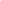 Termine – WettbewerbeKREATIVPREIS ZUM THEMA MATHEMATIKMit diesem Vektoria Award Wettbewerb, dem Kreativpreis für Schüler und Schülerinnen ruft CASIO dazu auf, das Thema Mathematik kreativ umzusetzen. Die Vektorias sind mit insgesamt 3.000 Euro Preisgeld dotiert und werden von einer fachkundigen Jury vergeben! Den Gewinner des Publikumspreises wählen die Besucher der Website. Macht mit und wählt ab dem 30. März 2016 euren persönlichen Favoriten per Online-Voting!  Teilnahmeschluss: 13. März 2016http://www.casio-vektoria-award.de/de/vektoriaaward/Kita- Gewinnspiel bis Sommer 2016! Der Bundesverband der SDW hat zusammen mit dem Unternehmen Lässig die neue Broschüre Waldentdecker aufgelegt.  Dazu gibt es einen Wettbewerb für alle deutschen Kindertagesstätten. Egal, ob gebastelt, erforscht oder erkundet wird – alle Arten der Beschäftigung mit dem Wald sind erlaubt. Zu gewinnen sind sieben Waldtage mit geschulten Waldpädagogen der SDW und 300 Euro für das anschließende Waldfest. Einsendeschluss ist der 30. Juni 2016. Weitere Informationen finden sie	hier.Ideen für Projekte finden sich in der vom SDW und Lässig erarbeiteten Broschüre, die ebenfalls als Print-Ausgabebei LÄSSIG angefordert werden kann. Die Broschüre „Waldentdecker“ steht zum kostenlosen Download bereit. Die Broschüre behandelt Fragen und Antworten zum Thema Wald sowie Ideen für Lernprojekte und Bastelaktivitäten für Kinder. Weitere Informationen finden Sie auf www.sdw.de und www.laessig-fashion.de.TagungVerrat oder Aufklärung? Die Rolle von Whistleblowern für Demokratie und Medien22.02.-23.02.2016 Tutzing - Seit den Enthüllungen von Edward Snowden gehört der Begriff "Whistleblower" zum allgemeinen Sprachgebrauch. Unsere Tagung beleuchtet die Rolle und Bedeutung der Whistleblower für eine funktionierende Mediendemokratie.		http://www.bpb.de/216686KongressBig Data und informationelle Selbstbestimmung - Eine Herausforderung für die politische Bildung07.03.-08.03.2016 BonnBig Data wird unser Leben verändern und die Art und Weise, wie wir künftig mit unseren Daten umgehen. Die neue Veranstaltungsreihe "Bonner Gespräche" hat zum Ziel, diese gesellschaftlich herausfordernde Thematik zu erarbeiten und transferfähige Lösungsansätze für die Bildungsarbeit und unsere alltägliche Mediennutzung vorzustellen und zu diskutieren.		http://www.bpb.de/214824Fachforum Europa 2016: Digitale Medien - neue Chancen für die Europabildung?  (Kongress) Das 9. Fachforum Europa 2016 bietet am 14.03.-15.03.2016 in Nürnberg eine Plattform für Fachkräfte der europabezogenen Jugendbildung. Es will unter anderem einen Diskussionsraum bieten zu Chancen und Herausforderungen der Nutzung von digitalen Medien zur europabezogenen Bildungsarbeit und will mediengestützte Methoden in Anlehnung an die aktuellen Mediennutzungsgewohnheiten von  Jugendlichen vermitteln.		http://www.bpb.de/219300BildungspolitikAuf die Klassengröße kommt es (doch) an – eine Studie widerspricht der Hattie-PositionClass size matters a lot, research showshttps://www.washingtonpost.com/news/answer-sheet/wp/2014/02/24/class-size-matters-a-lot-research-shows/ http://nepc.colorado.edu/files/pb_-_class_size.pdf Studie der Friedrich Ebert-Stiftung: KONTROVERS, ABER ERFOLGREICH!? (Dezember 2015)Eine Zwischenbilanz grün-roter Bildungsreformen in Baden-WürttembergErgebnisse einer qualitativen Studie mit Erkenntnissen aus Expert_innen-Interviews und Fokusgruppenhttp://www.fritz-erler-forum.de/index.php?aktuelles http://library.fes.de/pdf-files/bueros/stuttgart/12121.pdf No Child Left Behind Worked	At least in one important way.http://www.xing-news.com/reader/news/articles/161642 Arme Schüler bleiben weiter zurück…Armuts- und Reichtumsbericht Rheinland-Pfalz
https://msagd.rlp.de/en/service/presse/detail/news/detail/News/armuts-und-reichtumsbericht-liefert-wichtige-erkenntnisse Die Landesregierung hat den 5. Armuts- und Reichtumsbericht für Rheinland-Pfalz veröffentlicht. Er umfasst eine wissenschaftliche Analyse der Verhältnisse in Rheinland-Pfalz, die im Auftrag des Ministeriums für Soziales, Arbeit, Gesundheit und Demografie durch die Neue Frankfurter Sozialforschung (FaMa) und das Internationale Institut für Empirische Sozialökonomie (INIFES) durchgeführt wurde. PRÄVENTION UND ÜBERWINDUNG VON ARMUT IN RHEINLAND-PFALZ - 12 Handlungsfelder der Landesregierung
http://msagd.rlp.de/fileadmin/msagd/Soziale_Teilhabe/Teilhabe_Dokumente/Armuts-_und_Reichtumsbericht_2015.pdf 12 Handlungsfelder:http://msagd.rlp.de/uploads/media/12_Punkte_zur_%C3%9Cberwindung_von_Armut.PDF Präsentation Armut von Kindern und Jugendlichenhttp://msagd.rlp.de/fileadmin/msagd/Soziale_Teilhabe/Teilhabe_Dokumente/Armut_von_Kindern_und_jungen_Erwachsenen.pptx Ungleiches ungleich behandeln! Wege zu einer bedarfsorientierten SchulfinanzierungPolicy Brief | Januar 2016 des Sachverständigenrats Integration und MigrationSchulen mit einem hohen Zuwandereranteil und Schulen in sozial benachteiligten Stadtteilen brauchen zusätzliche Lehrkräfte, um Schüler mit Startnachteilen fördern zu können. Dennoch berücksichtigt die Schulfinanzierung bislang kaum den Mehrbedarf einzelner Schulen, um diese Benachteiligung gezielt auszugleichen (z.B. durch Sprachförderung, Lehrerzuweisung nach Sozialindex)http://www.svr-migration.de/publikationen/ungleiches-ungleich-behandeln/ http://www.svr-migration.de/wp-content/uploads/2016/01/Bedarfsorientierte-Schulfinanzierung.pdf Freie Grundschulwahl verschärft die soziale Trennung von SchülernKinder unterschiedlicher sozialer und nationaler Herkunft lernen gemeinsam und bereichern sich gegenseitig – so das Ideal. Die Realität sieht in Nordrhein-Westfalen oft anders aus. Unsere Studie zeigt: Die freie Grundschulwahl der Eltern verschärft die bereits vorhandene soziale und ethnische Trennung der Schüler weiter. http://www.zeit.de/gesellschaft/schule/2016-01/bildung-grundschule-soziale-trennung-bertelsmann-studie https://www.bertelsmann-stiftung.de/de/themen/aktuelle-meldungen/2016/januar/freie-grundschulwahl-verschaerft-die-soziale-trennung-von-schuelern/ Schulsegregation messen- Sozialindex von Grundschulenhttps://www.bertelsmann-stiftung.de/fileadmin/files/BSt/KeKiz_WB_6_gruen_final.pdf zum Download der Studie: Gleich und gleich gesellt sich gern - Zu den sozialen Folgen freier Grundschulwahl: https://www.bertelsmann-stiftung.de/fileadmin/files/BSt/KeKiz_WB_5_gruen_final.pdf Arbeitspapiere wissenschaftliche Begleitforschung „Kein Kind zurücklassen!“ WerkstattberichtSegregation an deutschen Schulen - Ausmaß, Folgen und Handlungsempfehlungenfür bessere Bildungschancen – Studie Sachverständigenrat für Integration und Migration, Berlin 2013https://www.stiftung-mercator.de/media/downloads/3_Publikationen/SVR_Studie_Bildungssegregation_Juli_2013.pdf Kommunale Entwicklung- KECK-KommunenKECK: Auskunft über das Lebens- und Wohnumfeld von KindernKennzahlen sind kleinräumig auf den Sozialraum bezogen – also auf Stadtteile, Ortsteile oder NachbarschaftenDiese Kommunen in Deutschland nutzen den KECK-Atlas für eine sozialräumliche Berichterstattunghttp://www.keck-atlas.de/keck/ueber-keck.html http://www.keck-atlas.de/keck/kommunen-auswahl.html Kleinräumiges Monitoring für kommunale Prävention - Sozialraummanagementam Beispiel des kanadischen Projektes HELP (Human Early Learning Partnership) - Arbeitspapiere wissenschaftliche Begleitforschung „Kein Kind zurücklassen!“Dokumentation, Gütersloh 2014
 http://www.zefir.ruhr-uni-bochum.de/mam/content/werkstattbericht_01_kleinr%C3%A4umiges_monitoring_a5_zweis_gesamt_final.pdf Desegregation Since the Coleman Report (in Education Next, 2016)Racial composition of schools and student learninghttp://educationnext.org/desegregation-since-the-coleman-report-racial-composition-student-learning/ MedienpädagogikZur Medienpädagogik in Hessen:Digitales Klassenzimmer auf dem Prüfstandhttp://hessenschau.de/gesellschaft/das-digitale-klassenzimmer-auf-dem-pruefstand,digitales-klassenzi-pro_contra-100.html Hessen bei der Nutzung digitaler Medien auf dem vorletzten PlatzIn Hessen nutzen 75 Prozent der Lehrer der Studie "Schule Digital. Der Länderindikator 2015" zufolge weniger als einmal wöchentlich digitale Medien im Unterricht. Damit liegt Hessen im Vergleich zu den anderen Bundesländern auf dem vorletzten Platz. Zur Telekomstudiehttps://www.telekom-stiftung.de//sites/default/files/dts-library/materialien/pdf/schuledigital_2015_web.pdf Kreis Offenbach spart Schul-PC`s weg:http://hessenschau.de/gesellschaft/kreis-offenbach-spart-schul-pcs-weg,pc-ausstattung-schulen-100.html HR- Info- Das Klassenzimmer der Zukunft – HR-Infohttp://www.hr-online.de/website/radio/hr-info/index.jsp?rubrik=47572&key=standard_document_58854640&xtmc=digitales%20Klassenzimmer&mtype=d&xtcr=2 Diskussion im Blog: Das Klassenzimmer der Zukunft – Kreide oder ipadhttp://herrlarbig.de/2016/01/05/diskussionsaufruf-das-klassenzimmer-der-zukunft-kreide-oder-ipad/ Eines der wenigen Tablet-Projekte in Hessen: Welt im Klassenzimmer – Tablet-Projekt an der Brüder Grimm-Schule in Eschwege		Unterricht neu gedacht: http://tablet-projekt.de/ Begonnen hat die Arbeit mit Tablet-Computern im Unterricht im Schuljahr 2013/14 mit der Projektklasse G9a. Im Schuljahr 2014/15 arbeiten zusätzlich alle Klassen 5 und die Klasse G6b mit den kleinen Alleskönnern.http://www.tablet-projekt.de/index.php/features/informationen Aktuelle Studie zum Umgang von Kindern und Jugendlichen mit Bildern im InternetBilder sind die neuen Worte: Saferinternet.at präsentiert eine neue Studie zum Thema „Jugendliche Bilderwelten im Internet“. 507 Kinder und Jugendliche von 8-17 Jahren wurden zu ihrem Umgang mit Bildern im Netz befragt. https://www.saferinternet.at/news/news-detail/article/aktuelle-studie-zum-umgang-von-kindern-und-jugendlichen-mit-bildern-im-internet-567/ Praktische Informationen und Hilfestellungen finden Sie in zahlreichen neuen Saferinternet.at-Materialien: Unterrichtsmaterial „Jugendliche Bilderwelten im Internet“ (pdf, 3.8 MB) mit Informationen für Lehrende und vielen Übungsbeispielen für den Unterricht;Info-Folder zu Snapchat (pdf, 1.1 MB) und Instagram (pdf, 829 KB) mit Tipps und Tricks für Jugendliche;Privatsphäre-Leitfäden mit praktischen Schritt-für-Schritt-Anleitungen für die wichtigsten Foto-Netzwerke (z.B. WhatsApp, Snapchat, Instagram, Facebook, ...);Informationen und Tipps für Eltern bietet auch der Video-Ratgeber „Frag Barbara!“. Die aktuelle Folge beschäftigt sich mit dem Thema „Bilderwelt auf Instagram“.Das umgedrehte Klassenzimmer mit „Goanimate for schools“http://www.flipclass.eu/goanimate/ Zu den Besonderheiten von GoAnimate for Schools gehören einige sehr professionelle Features wieLipSync, Kamerafahrten, animierte Charakter und noch vieles mehr. Für schnelle Ergebnisse gibt es vorgefertigte Templates. Die Bedienung ist nicht ganz so intuitiv wie bei Powtoon, aber es gibt eine Reihe von Video-Tutorials, die einen beim Einstieg helfen.Neuer Leitfaden "Film im Fremdsprachenunterricht" erschienen
VISION KINO hat einen praxisorientierten Leitfaden zum Thema "Film im Fremdsprachenunterricht" veröffentlicht, der Lehrerinnen und Lehrern ein breites Spektrum an Informationen über den Umgang und die Arbeitsmöglichkeiten mit dem Medium Film in den Fächern der fremdsprachlichen Bildung vermittelt.
In der 66-seitigen Publikation werden neben Aspekten der Filmauswahl und -präsentation insbesondere auch methodische Fragen des filmbezogenen Fremdsprachenunterrichtens angesprochen.http://www.visionkino.de/WebObjects/VisionKino.woa/wa/CMSshow/1811129VISION KINO veröffentlicht Unterrichtsmaterialien zu BRIDGE OF SPIES und DER KLEINE PRINZ
Gemeinsam mit der 20th Century Fox hat VISION KINO Unterrichtsmaterial zu "Bridge of Spies - Der Unterhändler" von Steven Spielberg (Filmstart am 26. November) entwickelt. Das Filmheft setzt sich mit Themen wie Kalter Krieg, der Rolle der Justiz, Spionage und Besonderheiten der filmischen Inszenierung auseinander.
"Der kleine Prinz" von Mark Osborne, der am 10. Dezember in den Kinos startet, bietet die Gelegenheit, sich aus einer heutigen Perspektive und auf Augenhöhe eines jungen Publikums mit einem der bedeutendsten Werke der Weltliteratur auseinanderzusetzen. Die Unterrichtsmaterialien, die VISION KINO gemeinsam mit Warner Bros. Entertainment herausgibt, regen zur Auseinandersetzung mit unterschiedlichen Aspekten und Fragestellungen des Animationsfilms an. Erstmals beinhaltet das Filmheft auch Arbeitsblätter für Französischlerner/innen in französischer Sprache.SchulKinoWochen zeigen Sonderprogramm zu "Flucht, Vertreibung, Asyl"
Aufgrund von Kriegen und Konflikten in den Heimatländern sind weltweit Millionen von Menschen auf der Flucht. Ein Filmprogramm, das gemeinsam von der Bundeszentrale für politische Bildung und VISION KINO ausgewählt wurde, thematisiert die unterschiedlichen Flüchtlingssituationen und richtet hierbei auch den Blick auf die aufnehmenden Gesellschaften. Das Programm richtet sich an Kinder und Jugendliche ab der 5. Klasse und beinhaltet den österreichischen Kinderfilm "Deine Schönheit ist nichts wert", die Dokumentarfilme "Willkommen auf Deutsch" und "Neuland" und mit "Mediterranea", "Unterm Sternenhimmel" und "Wir sind jung. Wir sind stark." auch drei herausragende Spielfilme für die Diskussion in weiterführenden Schulen. Weitere Informationen finden Sie hier.36 Free Oscar Winning Films Available on the Web (u.v.m)http://www.openculture.com/2012/02/28_free_oscar_films_on_the_web.html Medien 2.0 - Blog der «Schule am Bildschirm» über spannende Tools, Medienbildung, gute Unterrichtsmaterialien und andere schulrelevante Themenhttp://blog.schabi.ch/ SCHULE AM BILDSCHIRMDie Website der Schule am Bildschirm ist der Eingang ins Internet für alle Schulen.Mit ausgeklügelten Startseiten, Online-Trainingssoftware für die Primarschule und bald Verwaltungshilfen für die Lehrpersonen ist es quasi eine eierlegende Wollmilchsau!	http://www.schabi.ch/ Die Wirkung von gamifiziertem Unterricht auf die Motivation der Schülerinnen und Schüler Eine Untersuchung in einer dritten KlasseDie vorliegende Arbeit stellt eine umgesetzte Innovation im Web 2.0 vor. Es ist dies „Gamification“; eine Form, mit spieltypischen Elementen, Schülerinnen und Schülern Anreize zum Lernen zu verschaffen. Die Kernfrage der Arbeit lautet: Ist gamifizierter Unterricht „die Zukunft“ Lernende mehr oder nachhaltiger motivieren zu können? Um diese Frage zu beantworten, hat die Verfasserin mehrere Wochen mit ihrer Klasse an der, von der PH Bern konzipierten Lernplattform „QuesTanja“ gearbeitet und berichtet von ihren Erfahrungenhttp://www.nandostoecklin.ch/wp-content/uploads/Gerber_wirkung_von_gamifiziertem_Unterricht_auf_motivation_der_sus_2014.pdf Smartphones für Kinder: Wo sind die Grenzen?	01.02.2016 | 43:49 Min. | Quelle: BRDas Kind trödelt bei den Schularbeiten, spielt stattdessen mit dem Smartphone, surft im Internet, trifft Freunde lieber in diversen Whats-App-Gruppen als persönlich, und die großen Vorbilder sind Youtube-Stars: Szenarien, die die meisten Familien so oder ähnlich kennen. Die Bindung vieler Kinder und Jugendlicher an ihr Handy ist enorm. Aber wie schlimm sind Smartphones für Kinder wirklich? Jetzt mal ehrlich fragt nach: Wieviel Smartphone ist gut für unsere Kinder? http://www.ardmediathek.de/tv/Jetzt-mal-ehrlich-Bayerisches-Fernsehe/Smartphones-f%C3%BCr-Kinder-Wo-sind-die-Gren/Bayerisches-Fernsehen/Video-Podcast?documentId=33131840&bcastId=28619768&mpage=page.info Download:http://cdn-storage.br.de/b7/2016-02/01/160201_2015_Jetzt-mal-ehrlich_Smartphones-fuer-Kinder-Wo-sind-die-Grenzen.mp4Sozial Web macht SchuleDas Dresdner Projekt Social Web macht Schule wird in der aktuellen Ausgabe von SPUTNIKADresden vorgestellt ... Für alle, die es noch nicht kennen ... Es ist ein ganzheitlich angelegtes Aufklärungs- und Präventionsprojekt zur kompetenten Social Media Nutzung und Cybermobbing.https://www.facebook.com/socialwebmachtschule/ 	http://www.social-web-macht-schule.de/blog/Schule digital- der Länderindikator 2015https://www.telekom-stiftung.de//sites/default/files/dts-library/materialien/pdf/schuledigital_2015_web.pdf Hessen belegt den vorletzten Platzhttp://www.hr-online.de/website/radio/hr-info/index.jsp?rubrik=47572&key=standard_document_58854640 Diskussionsaufruf : das Klassenzimmer der Zukunft – Kreide oder iPad? im Blog von Herrn Larbighttp://herrlarbig.de/2016/01/05/diskussionsaufruf-das-klassenzimmer-der-zukunft-kreide-oder-ipad/ Medienkompetenz (entwicklung) in der SchweizIn der Bildungslandschaft Schweiz ist der Ruf nach Medienkompetenz unüberhörbar.  Gemäß Lehrplan 21 sollen neue Medien im Unterricht stärker berücksichtigt werden. «SRF mySchool» bietet Lehrpersonen dafür zahlreiche Filme mit umfangreichem Unterrichtsmaterial an. Zu finden sind diese im Fokus Medienkompetenz, der neu in sechs Themenbereiche unterteilt ist und mit neuen Beiträgen ergänzt wurde.http://www.srf.ch/sendungen/myschool/fokus/medienkompetenz-2 Das Wissenschaftsjahr 2015 – Zukunftsstadt geht in die Verlängerung
VISION KINO zeigt im Frühjahr 2016 den Film "10 MILLIARDEN – WIE WERDEN WIR ALLE SATT?". Neben einer allgemeinen Auseinandersetzung mit der globalen landwirtschaftlichen Produktionskette, regt der Film die Diskussion an, welche Rolle Städte und Stadtbewohner/innen selber für die Ernährung einer wachsenden Stadtbevölkerung spielen können und inwiefern sie dadurch zu einer nachhaltigen Stadtentwicklung beitragen. Umfangreiches Begleitmaterial steht Lehrkräften zur Verfügung, um diese Themen mit Schulklassen vor- und nachzubereiten. In allen Bundesländern werden auch im Frühjahr Expertengespräche mit Forscher/innen geplant, die im Anschluss an den Film im Kino stattfinden.  
Weitere Informationen finden Sie hier. Kreativer Ausbruch		Neuer Beitrag: «Inocente»Die obdachlose Inocente ist auf den Strassen San Diegos aufgewachsen. Doch die 15-Jährige träumt von einem besseren Leben. Mit skurrilen und farbenfrohen Kunstwerken gelingt es ihr, aus dem hoffnungslosen Alltag auszubrechen. Der Oscar-prämierte Film von Sean Fine begleitet sie dabei.Stufe: Sek I, Sek II. mehr	http://www.srf.ch/sendungen/myschool/inocente Europa: Jung, gebildet, arbeitslosKein Job, kein Einkommen, keine Perspektive: In vielen Teilen Europas steht es schlecht um die Zukunft der Jungen. Die Politik erkennt nur langsam den Ernst der Lage. Es gibt jedoch Projekte, die der Jugendarbeitslosigkeit den Kampf ansagen.http://www.srf.ch/sendungen/myschool/europa-jung-gebildet-arbeitslos Mobbing-Prävention in der Filmbildunghttp://www.kinofenster.de/themen-dossiers/aktuelles-dossier/ YouTube-Videos im Unterricht nutzen - auch ohne Internetverbindung Für jedes Unterrichtsfach findet man auf YouTube eine Menge geeigneter, kurzer Filme. Wer im Klassenzimmer keine Internetverbindung hat, der kann die Filme zuhause runterladen und vom USB-Stick aus zeigen - allerdings nur, wenn man die YouTube-AGB als nicht bindend betrachtet (was in vielen Fällen juristisch wohl haltbar ist). http://www.lehrerfreund.de/schule/1s/youtube-unterricht-ohne-internetverbindung/3658 Medien-KompetenzMedienkompetenz im digitalen Zeitalter bedeutet: sich auskennen mit technischen, aber auch mit rechtlichen und praktischen Aspekten des Internets. erlebe IT bietet für alle Aspekte Informationen und Material – in unseren Standard-Workshops “Safer Internet” und “Social Communities”, oder individuell zusammengestellt für Ihren eigenen Workshop. Materialien zusammengestellt von Erlebe IT (by bitkom), Registrierung notwendig-:http://www.erlebe-it.de/fuer-it-scouts/medienkompetenz/ Für Schulen gibt es Angebote mit „Medien-Scouts“ Schnupperkurse zum Programmieren durchzuführen:„Games programmieren mit Phyton“, Roboterprogrammierung mit NXC, App-Entwicklung mit dem App-Inventor.Videogames und SuchtverhaltenEine ausführliche und differenzierte Darstellung zum Thema Videogames und Suchtverhalten findet sich im Blog pitforman: Fakten und Theorie zum Thema: Sucht und Gameshttps://pitforman.wordpress.com/2016/01/02/fakten-und-theorie-zum-thema-sucht-und-games/ Smartphones für Fünftklässler? Elternbrief 2015 von Günter SteppichDie Eltern der  Fünftklässler an der Gutenbergschule Wiesbaden wurden in Sachen Smartphonenutzung angeschrieben. Kernaussage: Smartphones und Fünftklässler sind nicht kompatibel, eine smartes Phone erfordert einen smarten Nutzer!http://www.gutenberg-gym.de/2015/07/smartphones-fuer-fuenftklaessler/ http://www.medien-sicher.de/2015/07/smartphones-fuer-fuenftklaessler-elternbrief-2015/ Unter der Website www.medien-sicher.de finden Sie weitere Informationen zur Medienerziehung, unter anderem ein Quiz, mit dem Sie ihren persönlichen Wissensstand zu diesem Thema testen können:http://www.medien-sicher.de/quiz-fit-fuer-medienerziehungAuch für die Kinder gibt es dort ein dreiteiliges Quiz mit insgesamt 44 Fragen:
http://www.medien-sicher.de/schuelerquiz-fit-fuers-internetWeitere Ausführungen zum Thema “Smartphones für Kinder?” finden Sie unter
http://www.medien-sicher.de/2013/11/liebe-eltern-eine-offene-e-mail/Handbuch Medienerziehung & Jugendmedienschutz=> Handbuch Medienerziehung & Jugendmedienschutz (132 S., 29. November 2015)Dieses Handbuch enthält alle Folien des Vortrags von G. Steppich (sowie etliche weitere) und darf nach Belieben heruntergeladen, ausgedruckt und verteilt werden. http://www.medien-sicher.de/jms/Handbuch_Jugendmedienschutz.pdf Ten Good Video Sources for Science Teachers and Studentshttp://www.freetech4teachers.com/2016/01/ten-good-video-sources-for-science.html#.VovtJ_nhCUk On his website and YouTube channel Montana's 2011 Teacher of the Year Paul Anderson has uploaded more than 300 quality instructional videos.  TED-Ed offers dozens of videos on a variety of topics in science. You find a playlist of TED-Ed videos about how the human body workshttps://youtu.be/8dgoeYPoE-0?list=PLtx-qUNKJwDz2h9S5Yvil7NmwuofKC9C3Gooru is a service that aims to provide teachers and students with an extensive collection of videos,Learners TV has organized hundreds of academic videos. They've also organized more than one hundred science animations. The science animations on Learners TV are organized into three categories; biology, physics, and chemistry.ScienceFix is the blog and YouTube channel of middle school science teacher Darren FixBright Storm's YouTube channel offers video lessons for biology, chemistry, and physics. NASA has a few different YouTube channels, but the one that has the most universal utility for teachers and students is NASA eClips. 
Reactions: Everyday Science is a YouTube channel that was formerly known as Bytesize Science. I have featured a few Bytesize Science videos in the past. Reactions: Everyday Science produces short explanatory videos about the science in common elements of our lives. 
John and Hank Green's Crash Course channel on YouTube includes courses in chemistry, ecology, and biology. 
The Spangler Effect is a YouTube channel from Steve Spangler Science. Unlike his popular Sick Science videos which are no more than short demonstrations of science experiments students and parents can do at home, The Spangler Effect videos offer longer (15 minutes or so) explanations of science experiments. The Spangler Effect videos explain the science of do-it-yourself experiments and how you can recreate those experiments at home or in your classroom.DIE 5 TIPPS FÜR EINEN GESÜNDEREN DIGITALEN KONSUM UND EINE BESSERE TECHNIKNUTZUNGhttp://offtime.co/blog/top-5-tipps-fuer-einen-besseren-technikkonsum-und-nutzung/ Lehrer/innen und MedienWenn Sie Bilder brauchen, die Sie ohne weitere Einschränkung verwenden können (z.B. bei Webprojekten), werden Sie hier fündig: 13 Seiten, die absolut kostenlose Bilder für deine Webseite anbietenVeröffentlicht am 29. September 2015 in der Kategorie IT & Technik von Joachim Schwarmhttp://www.unternehmer.de/it-technik/178946-absolut-kostenlose-bilder   Jugendliche und MedienIn den letzten zwei Jahren hat Facebook bei Jugendlichen rasant verloren, während gleichzeitig Kommunikationstools wie WhatsApp und Snapchat massiv an Popularität gewonnen haben:
Lehrerfreund 18.10.2014: Facebook im freien Fall
GesundheitDrogen-Orgien: Make love, not Chemsexhttp://news.doccheck.com/de/newsletter/2599/16934/ https://www.lambeth.gov.uk/sites/default/files/ssh-chemsex-study-final-main-report.pdf Um die Lust zu steigern und länger durchzuhalten, konsumieren immer mehr Menschen auf Sexpartys psychoaktive Drogen. Chemsex heißt der Trend, vor dem Ärzte jetzt warnenÜbersetzungsdienst Arzt-DeutschViele Ärzte schaffen es nicht, sich ihren Patienten gegenüber verständlich auszudrücken. Falls Sie beim Mediziner mal wieder nur Bahnhof verstanden haben, können Sie sich an den kostenlosen Übersetzungsdienst "Washabich" wenden. Dort reichen Sie einen ärztlichen Befund ein und Medizinstudenten übersetzen ihn.https://washabich.de/Patientenzufriedenheit – Das große Ärzte-Rankinghttp://news.doccheck.com/de/116842/patientenzufriedenheit-das-grosse-aerzte-ranking/ Krankheitsnamen: Weg mit den SSyndromen?Deutschlands Ärzteschaft tut sich vergleichsweise schwer, ihre braune Vergangenheit aus Lehrbüchern zu tilgen. Eine Fülle von Krankheitsbezeichnungen und Testnamen ehrt immer noch ärztliche Figuren aus der SS-Tötungsmaschinerie:		http://news.doccheck.com/de/newsletter/2624/17156/ Erschreckend dann die Kommentarspalten zu dem kritischen Artikel: Da weht der Geist einer „Medizin ohne Menschlichkeit“ auch heute noch.Ratgeber für Prävention und Gesundheitsförderung vom Bundesministerium für Gesundheithttps://www.bundesgesundheitsministerium.de/fileadmin/dateien/Publikationen/Praevention/Broschueren/150724_BMG_Praevention.pdfRechtLeitfaden DatensicherheitMit der Bildungs- und Erziehungsarbeit an Schulen werden laufend Daten erzeugt. In Vor-IT-Zeiten wurden diese Daten in Klassenbüchern, Notizheften, Protokollen, Beurteilungen und Zeugnissen handschriftlich oder per Schreibmaschine festgehalten. Es wurden vielleicht einige Kopien angefertigt und irgendwann wurde alles in Schränken, im Schulkeller oder im Schulamt archiviert. Einblick durfte nur per Antrag erfolgen. Doch nun werden in der schulischen Arbeit Daten zunehmend digital erzeugt, abgespeichert, transportiert und aufbewahrt. Die bisher nur in Papierform erstellten Daten sind durch die Digitalisierung viel umfassender und untereinander verknüpfbar. Zudem sind sie nun sehr viel mehr Personen zugänglich und dadurch viel schwieriger zu kontrollieren. Mit diesen Tatsachen und den möglichen Konsequenzen müssen sich alle Beteiligten befassen. Die kleinste Fahrlässigkeit oder auch unzureichende Sicherheitsstandards der eingesetzten Hard- und Software können unabsehbare Folgen haben, sowohl für betroffene Schüler/innen, Eltern und Familien als auch für die Lehrpersonen. http://www.social-media-lehrperson.info/leitfaden-datensicherheit/  Zum Download:http://www.social-media-lehrperson.info/leitfaden-datensicherheit/datensicherheit-downloads/ „Hacktivismus“ und „Cyberstraftäter“: Bundeskriminalamt veröffentlicht weitere Studiehttps://netzpolitik.org/2016/hacktivismus-und-cyberstraftaeter-bundeskriminalamt-veroeffentlicht-weitere-studie/ http://www.bka.de/nn_258772/SharedDocs/Downloads/DE/Publikationen/Publikationsreihen/SonstigeVeroeffentlichungen/2015Taeter_20im_20Bereich_20Cybercrime__Eine_20Literaturanalyse,templateId=raw,property=publicationFile.pdf/2015Taeter%20im%20Bereich%20Cybercrime_Eine%20Literaturanalyse.pdf http://www.bka.de/nn_193924/SharedDocs/Downloads/DE/Publikationen/Publikationsreihen/SonstigeVeroeffentlichungen/2015HacktivistenProjektteilHellfeldbeforschung,templateId=raw,property=publicationFile.pdf/2015HacktivistenProjektteilHellfeldbeforschung.pdf Eltern haften für illegale Uploads ihrer KinderEin Ehepaar muss die Strafe für einen illegalen Upload ihres Kindes zahlen. Das OLG München sieht in der Sache einen Präzedenzfall für andere Filesharing-Prozesse.http://www.zeit.de/digital/internet/2016-01/urteil-musik-uploads-illegal-eltern-haften Flüchtlinge erhalten Rat für das deutsche Gesundheitssystemwww.bmg.bund.de/online-ratgeber-fluechtlinge Kinderfotos und Elternverantwortung- Überlegungen zum Datenschutz im Netzhttps://www.basicthinking.de/blog/2016/02/02/datenschutz-kinder/ Das Recht im Internet braucht klare Spielregelnhttps://www.springerprofessional.de/informationswirtschaft/wirtschaftspolitik/das-recht-im-internet-braucht-klare-spielregeln/7384712 Software, Hardware-SkripteRatgeber Office		Die 25 besten Tipps für PowerpointGrafiken, Stil, SmartArt und vieles mehr: Mit unseren 25 Powerpoint-Tipps gelingen ansprechende und spannende Präsentationen. Powerpoint für Profis eben.http://www.cio.de/a/die-25-besten-tipps-fuer-powerpoint,2265882 Scharfe Kritik: Kryptologe bezeichnet Windows 10 als "Botnetz"http://winfuture.de/news,90448.html Nützliche Tools rund um einen Windows 10 – Umstieg:http://winfuture.de/special/windows10/faq/Nuetzliche-Tools-rund-um-einen-Windows-10-Umstieg-180.html Windows 10 FAQ: http://winfuture.de/special/windows10/faq/ Mit PlayonLinux- Windows-Programme laufen unter Linux:
https://www.playonlinux.com/de/supported_apps.html Dateien online konvertieren - ohne Installation, etwa docx in doc, pdf auslesen/umwandeln in doc usw.http://document.online-convert.com/convert-to-doc http://www.online-convert.com/ 	(Audio, Video, Bild, Dokumente, E-books umwandeln)Lernen und Lehren in der GrundschuleMarek Breuning berichtet auf seinem Blog SKoLNET über eine geldbeutel- und wartungsfreundliche Möglichkeit, Computerräume zu bestücken - nämlich mit Raspberry Pis (SKoLNET 03.10.2015: Computerwartung vereinfachen). Für die durchschnittlichen Anwendungen (Internet, Textverarbeitung …) eignet sich das Konzept durchaus, wenn der Admin einigermaßen fit und willig ist. SCHUTZMASSNAHMENiTunes Version 12.3.2 veröffentlicht: AppleSicherheitsupdate https://www.buerger-cert.de/archive?type=widtechnicalwarning&nr=TW-T15-0115 Sicherheitsupdate verfügbar: Joomla!Sicherheitslücken https://www.buerger-cert.de/archive?type=widtechnicalwarning&nr=TW-T15-0116 Update [ https://www.joomla.org/download.html ]Microsoft hatte erst im November angekündigt, den kostenlosen Speicher in OneDrive auf eine Kapazität von 5 GByte zu beschränken. Die Änderung sollten sowohl den herkömmlichen Gratisspeicher, als auch den zusätzlichen Speicherbonus für den Foto-Upload von mobilen Geräten betreffen und Anfang 2016 umgesetzt werden. Jetzt rudern die Redmonder zurück und bieten betroffenen Nutzern an, den kostenlosen Speicher weiterhin zu nutzen. Hierzu muss lediglich ein Link auf der OneDrive-Webseite betätigt werden, gegebenenfalls ist noch eine Anmeldung mit dem Microsoft-Konto erforderlich. Das Angebot gilt noch bis 31. Januar 2016Docs Online Viewer		Office-Dokumente direkt im Browser öffnenhttp://www.com-magazin.de/tipps-tricks/browser/office-dokumente-direkt-im-browser-oeffnen-1073688.html http://dov.parishod.com/ ReparaturbetriebDie Smartphone-Retter von W-Support.comhttp://www.com-magazin.de/news/smartphone/smartphone-retter-w-support.com-1073669.html https://www.w-support.com/privatkunden.aspx PowerPoint-Templates und Keynote-Vorlagen: 13 Quellen für schicke Präsentationenhttp://t3n.de/news/powerpoint-templates-keynote-511448/ Manfred NodesFachberater Medienbildung Staatliches Schulamt Darmstadt-DieburgAm Falkenhorst 8		64832 Babenhausen im Februar 2016